РОССИЙСКАЯ ФЕДЕРАЦИЯ РОСТОВСКАЯ ОБЛАСТЬМУНИЦИПАЛЬНОЕ ОБРАЗОВАНИЕ«ВЕРХНЕДОНСКОЙ РАЙОН»АДМИНИСТРАЦИЯ ВЕРХНЕДОНСКОГО РАЙОНАПОСТАНОВЛЕНИЕ 30.12.2016                                        1031                                   ст-ца  КазанскаяО внесении изменений в постановлениеАдминистрации Верхнедонского района  от 10.10.2013 № 1057 «Об утверждениимуниципальной программы Верхнедонскогорайона «Социальная поддержка граждан»В соответствии с постановлением Администрации Верхнедонского района Ростовской области от 03.09.2013 № 906 «Об утверждении Порядка разработки, реализации и  оценки эффективности муниципальных программ Верхнедонского района» и  постановлением Администрации Верхнедонского района Ростовской области от 19.08.2013 № 828 «Об утверждении Перечня муниципальных программ Верхнедонского района» ПОСТАНОВЛЯЮ:Внести в Приложение №1 к постановлению Администрации Верхнедонского района от 10.10.2013 № 1057 «Об утверждении муниципальной программы Верхнедонского района «Социальная поддержка граждан» изменения согласно приложению к настоящему постановлению. 2.  Настоящее постановление вступает в силу со дня официального опубликования. 3.  Контроль за выполнением постановления возложить на первого заместителя главы Администрации Верхнедонского района Шапошникову И.М.Глава Администрации Верхнедонского района	А.Г. БолдыревВерно.Управляющая делами     Администрации                                                                           О.Н. АндроповаПостановление вносит отдел социальной защитынаселения Администрации Верхнедонского района Ростовской области Приложение к постановлениюАдминистрации Верхнедонского районаот 30.12.2016  № 1031МУНИЦИПАЛЬНАЯ ПРОГРАММА ВЕРХНЕДОНСКОГО РАЙОНА«СОЦИАЛЬНАЯ ПОДДЕРЖКА ГРАЖДАН»ПАСПОРТмуниципальной программы Верхнедонского района«Социальная поддержка граждан»1. Общая характеристика текущего состояния социально-экономического развития в сфере реализации муниципальнойпрограммы «Социальная поддержка граждан»Государственная политика Российской Федерации в сфере социальной поддержки и социального обслуживания граждан формируется в соответствии с Конституцией Российской Федерации, согласно которой в Российской Федерации обеспечивается государственная поддержка семьи, материнства, отцовства и детства, инвалидов и пожилых граждан, развивается система социальных служб, устанавливаются государственные пенсии, пособия и иные гарантии социальной защиты. Данные вопросы находятся в совместном ведении Российской Федерации и субъектов Российской Федерации.Социальная поддержка граждан представляет собой систему правовых, экономических, организационных и иных мер, гарантированных государством отдельным категориям населения.Выполнение в полном объеме социальных обязательств государства перед населением, усиление социальной поддержки, обеспечение необходимого объема и качества социальных услуг является приоритетным направлением государственной политики в социальной сфере.Развитие социальной сферы Ростовской области согласно Стратегии социально-экономического развития Ростовской области на период до 2020 года предполагает концентрацию на проблемах обеспечения благоприятного демографического баланса и улучшения благосостояния людей.Важный шаг в этом направлении - реализация в 2010- 2013 годах районной долгосрочной целевой программы «Социальная поддержка и социальное обслуживание населения Верхнедонского района на 2010-2014 годы», социальная эффективность реализации которой выражена в улучшении качества жизни отдельных категорий населения Верхнедонского района путем своевременного и в полном объеме предоставления мер социальной поддержки, увеличении числа детей, проживающих на территории Верхнедонского района, имеющих возможность получать оздоровительные услуги круглогодично, повышении качества и расширении спектра предоставляемых социальных услуг.Обеспечение гарантированных, минимально достаточных условий жизни для наиболее уязвимых слоев населения остается важнейшей социальной функцией государственной власти. Приоритетным направлением развития социальной защиты населения является социальное обслуживание пожилых людей, инвалидов, детей, оставшихся без попечения родителей, находящихся в трудной жизненной ситуации, и детей с ограниченными возможностями.Процессы старения населения района вызывают необходимость развития всех форм социального обслуживания граждан пожилого возраста.Социальное обслуживание различных категорий населения осуществляет  МБУ Верхнедонского района «Центр социального обслуживания граждан пожилого возраста и инвалидов», социально-реабилитационное отделение в         ст. Мигулинской Верхнедонского района.Основной показатель влияния негативных факторов на доступность и качество социальных услуг - наличие неудовлетворенного спроса на них. Так, по состоянию на 01.01.2013 года очередность на помещение в социально-реабилитационное отделение составила 1 человек, в отделениях Центра социального обслуживания очередь на обслуживание на дому составила 53 человека.В 2012 году социально-реабилитационным отделением предоставлено клиентам 203,7 тыс. услуг согласно гарантированному перечню, Центром социального обслуживания – 318,0 тыс. социальных услуг.На социальном патронаже специалистов находились 16 социально-опасных семей, которые были обслужены выездными бригадами специалистов.Эффективное функционирование системы социальной поддержки и социального обслуживания населения направлено на предоставление мер социальной поддержки, социальных гарантий и выплат в полном объеме и в доступной форме с учетом адресного подхода. Меры государственной социальной поддержки остаются важнейшим инструментом преодоления негативных последствий социального неравенства и бедности.Малообеспеченным жителям Верхнедонского района, оказавшимся в трудной жизненной ситуации, предоставляется материальная поддержка в виде областного адресного пособия.Все меры социальной поддержки, гарантированные федеральным и областным законодательством, предоставляются льготным и малообеспеченным категориям граждан (ветеранам труда, ветеранам труда Ростовской области, труженикам тыла, реабилитированным лицам и лицам, пострадавшим от политических репрессий, инвалидам, ветеранам и инвалидам ВОВ, ветеранам боевых действий и др.) своевременно и в полном объеме. Получателями различных социальных выплат и льгот являются 4,3 тыс. жителей Верхнедонского района. Для повышения уровня рождаемости необходимо усиление государственной поддержки семей, имеющих детей, включая поддержку семьи в воспитании детей, для чего требуется:оказание государственной поддержки гражданам в связи с рождением и воспитанием детей;оказание дополнительной поддержки неполным семьям с детьми и многодетным семьям с низкими доходами, семьям, принимающим на воспитание детей, оставшихся без попечения родителей, а также семьям, имеющим детей-инвалидов.В 2012 году более 1,6 тыс. семей Верхнедонского района получали пособия и денежные выплаты на детей.В целях стимулирования рождаемости и укрепления  института семьи с 2012 года введены дополнительные меры социальной поддержки для малообеспеченных семей в виде предоставления:автотранспортного средства (микроавтобуса) малоимущим многодетным семьям;регионального материнского капитала при рождении (усыновлении) третьего или последующих детей;ежемесячных денежных выплат на полноценное питание беременных женщин из малоимущих семей, кормящих матерей и детей до трех лет из малоимущих семей  при наличии заключения врача.С января 2013 года введены новые меры социальной поддержки семьям с детьми:ежемесячная денежная выплаты на третьего ребенка или последующих детей в размере величины прожиточного минимума для детей в Ростовской области;единовременная денежная выплата семьям в связи с рождением одновременно трех и более детей в размере 50 000 рублей на каждого ребенка.Социальная поддержка семей с детьми осуществляется путем обеспечения отдыха и оздоровления детей.В 2012 году 237, в 2013 году 252 ребенка, зарегистрированных на территории Верхнедонского района отдохнули и оздоровились за счет субвенций на организацию отдыха и оздоровления детей в оздоровительных учреждениях, расположенных на территории Ростовской области и побережье Чёрного моря. Формирование современной и комфортной социальной среды, ориентированной на действенную поддержку людей, в силу объективных причин оказавшихся в трудной жизненной ситуации, создание условий для того, чтобы каждый человек мог самостоятельно формировать стабильные благополучные социальные позиции для себя и своей семьи, решение задач по улучшению качества жизни населения напрямую связаны с повышением эффективности социальной политики. Все это предполагает осуществление системной и целенаправленной работы, принятие и реализацию муниципальной программы.При проведении социальной политики необходима адекватная оценка сопутствующих рисков и гибкое реагирование на возникающие неблагоприятные тенденции.К рискам реализации муниципальной	программы, которой может управлять ответственный исполнитель, уменьшая вероятность их возникновения, следует отнести следующие:1. Организационные риски.Связаны с ошибками управления реализацией подпрограммы. Непринятие мер по урегулированию организационных рисков может повлечь нецелевое и (или) неэффективное использование бюджетных средств, невыполнение ряда мероприятий муниципальной программы или нарушение сроков их выполнения.Мерами по снижению организационных рисков являются закрепление персональной ответственности исполнителей мероприятий муниципальной программы; повышение квалификации и ответственности персонала ответственного исполнителя для своевременной и эффективной реализации предусмотренных мероприятий; координация деятельности персонала ответственного исполнителя и налаживание административных процедур для снижения данного риска.2. Финансовые риски.Недофинансирование мероприятий муниципальной программы может привести к снижению показателей ее эффективности, прогнозируемости результатов, вариативности приоритетов при решении рассматриваемых проблем. Данные риски возникают по причине продолжительности срока реализации муниципальной программы, а также высокой зависимости ее успешной реализации от стабильного финансирования.Мерами по снижению финансовых рисков являются обеспечение сбалансированного распределения финансовых средств по основным мероприятиям муниципальной программы в соответствии с ожидаемыми конечными результатами; ежегодное уточнение объемов финансовых средств, предусмотренных на реализацию программных мероприятий, в зависимости от достигнутых результатов.3. Социальные риски.Одним из основных рисков является макроэкономическое условие развития Верхнедонского района и как следствие отсутствие официальных источников доходов у граждан, имеющих право на меры социальной поддержки.Для минимизации социальных рисков будет осуществляться:мониторинг исполнения действующего законодательства  органами местного управления;мониторинг и оценка предоставления мер социальной поддержки.Социальные риски связаны  также с дефицитом кадров системы социального обслуживания населения. Минимизации данных рисков будет способствовать реализация предусмотренных в подпрограмме мер, направленных на повышение средней заработной платы социальных работников, педагогических работников государственных учреждений социального обслуживания населения, оказывающих социальные услуги  детям-сиротам и детям, оставшимся без попечения родителей,  повышение престижа профессии социальных работников.4. Непредвиденные риски.Связаны с кризисными явлениями в экономике Российской Федерации, с природными и техногенными катастрофами. Возникновение непредвиденных рисков может привести к снижению бюджетных доходов, ухудшению динамики основных макроэкономических показателей, в том числе повышению инфляции, а также потребовать концентрации бюджетных средств на преодоление последствий таких катастроф.5. Информационные риски.Связаны с отсутствием или недостаточностью отчетной информации, используемой в ходе реализации подпрограммы.С целью минимизации информационных рисков в ходе реализации подпрограммы будет проводиться работа, направленная на:совершенствование форм статистического наблюдения в сфере реализации муниципальной программы, в целях повышения их полноты и информационной полезности;мониторинг и оценку исполнения целевых показателей муниципальной программы.В целом, способом ограничения рисков будет являться мониторинг эффективности проводимых мероприятий, ежегодная корректировка целевых показателей в зависимости от достигнутых результатов.Для достижения целей муниципальной программы предполагается использовать  финансовые (бюджетные, налоговые) меры государственного регулирования.Прямое экономическое регулирование предполагается осуществлять путем использования финансирования мероприятий по социальной поддержке граждан в формах субвенций и субсидий, обеспечивающих представление населению различных мер социальной поддержки, а также путем индексации размеров социальной поддержки в соответствии с нормами законодательства. Финансовые меры муниципального регулирования отражены в Таблице 5.2. Цели, задачи и показатели (индикаторы), основные ожидаемые конечные результаты, сроки и этапы реализации муниципальной программы «Социальная поддержка граждан»Основные приоритеты в сфере реализации муниципальной программы определены исходя из Концепции долгосрочного социально-экономического развития Российской Федерации на период до 2020 года, утвержденной распоряжением Правительства Российской Федерации от 17.11.2008 № 1662-р, Указа Президента Российской Федерации от 7.05.2012 № 597 «О мероприятиях по реализации государственной социальной политики», Указа Президента Российской Федерации от 7.05.2012 № 606 «О мерах по реализации демографической политики Российской Федерации», Стратегии социально-экономического развития Ростовской области на период до 2020 года, утвержденной постановлением Законодательного Собрания Ростовской области от 30.10.2007 № 2067.Вышеперечисленными нормативными правовыми актами предусматривается, в том числе, достижение следующих целей:обеспечение эффективного функционирования системы социальных гарантий (социальной защиты);создания условий, благоприятных для рождения детей.К приоритетным направлениям социальной политики, определенным вышеуказанными нормативными правовыми актами отнесены, в том числе:модернизация и развитие сектора социальных услуг;обеспечение доступности социальных услуг высокого качества для всех нуждающихся граждан пожилого возраста и инвалидов.Исходя из стратегических целей развития Российской Федерации, Ростовской области, ключевых приоритетов развития Верхнедонского района определены цели муниципальной программы:создание условий для роста благосостояния граждан - получателей мер социальной поддержки;повышение доступности социального обслуживания населения.Для достижения целей муниципальной программы предстоит обеспечить решение следующих задач:выполнение обязательств государства, области по социальной поддержке граждан;обеспечение потребностей граждан старших возрастов, инвалидов, включая детей-инвалидов, семей и детей в социальном обслуживании;создание благоприятных условий для жизнедеятельности семьи, функционирования института семьи, рождения детей;повышение качества предоставляемых пожилым людям  и инвалидам социальных услуг путем внедрения новых форм социального обслуживания.Оценка достижения целей государственной программы производится посредством следующих показателей:1.Доля граждан, получающих меры социальной поддержки в общей численности населения района.2.Доля  граждан,  получивших  социальные  услуги  в  учреждениях социального обслуживания населения, в общем числе  граждан, обратившихся за  получением социальных услуг в учреждения социального обслуживания населения.Показатели позволяют характеризовать и оценивать результаты реализации мероприятий по удовлетворению потребностей населения в социальных услугах, оказываемых учреждениями социального обслуживания, предоставляемых пожилым гражданам, инвалидам, детям-инвалидам, семьям с детьми.Рост данного показателя по годам реализации муниципальной программы будет обеспечиваться путем развития материальной базы учреждений социального обслуживания населения, проведения мероприятий по профилактике социального неблагополучия населения, обеспечивающих сокращение числа граждан в трудной жизненной ситуации, а также внедрения новых, ресурсосберегающих технологий социального обслуживания населения, в том числе социального сопровождения и прочие.Сведения о показателях (индикаторах) муниципальной программы, подпрограмм государственной программы и их значения по годам ее реализации приведены в Таблице 2.Состав показателей муниципальной программы определен таким образом, чтобы обеспечить:наблюдаемость значений показателей в течение срока реализации Программы;охват всех наиболее значимых результатов реализации мероприятий;минимизацию количества показателей;наличие формализованных методик расчета значений показателей.Сведения о показателях (индикаторах), включенных в федеральный (региональный) план статистических работ, приведены в Таблице 3.Сведения о методике расчета показателей (индикаторов) муниципальной программы приведены в Таблице 4.Реализация мероприятий муниципальной программы в целом, в сочетании с положительной динамикой экономического развития, прежде всего, с увеличением занятости и доходов экономически активного населения, будет способствовать повышению уровня и качества жизни населения, снижению бедности, сокращению дифференциации населения по уровню доходов.Реализация мероприятий муниципальной программы будет способствовать достижению следующих социально-экономических результатов, в том числе, носящих макроэкономический характер:снижение бедности среди получателей мер  социальной поддержки на  основе  расширения  сферы  применения адресного принципа ее предоставления;удовлетворение к  2020  году  потребностей  граждан                                          пожилого  возраста  и  инвалидов,  включая   детей-инвалидов, в постоянном постороннем уходе  в  сфере социального  обслуживания  населения;обеспечение   поддержки   и  содействие  социальной                                          адаптации  граждан,  попавших  в  трудную жизненную ситуацию   или   находящихся  в  социально  опасном  положении;рост рождаемости.В связи с тем, что основная часть мероприятий муниципальной программы связана с последовательной реализацией «длящихся» социальных обязательств Российской Федерации и Ростовской области по предоставлению мер социальной поддержки гражданам, выделен 1 этап реализации муниципальной программы на 2014-2016 годы.В ходе исполнения муниципальной программы будет производиться корректировка параметров и ежегодных планов ее реализации в рамках бюджетного процесса, с учетом тенденций демографического и социально-экономического развития района.Сроки реализации муниципальной программы - 2014 - 2020 годы. 1 этап реализации программы 2014-2016гг.Обоснование выделения подпрограмм муниципальной программы«Социальная поддержка граждан», обобщеннаяхарактеристика основных мероприятийМуниципальная программа определяет направления деятельности, обеспечивающие реализацию принятых публичных нормативных обязательств и модернизацию сложившихся систем мер социальной поддержки граждан и социального обслуживания населения с целью повышения их эффективности и результативности.Муниципальная программа включает 3 подпрограммы, реализация мероприятий которых в комплексе призвана обеспечить достижение целей муниципальной программы и решение программных задач:подпрограмма «Социальная поддержка отдельных категорий граждан»;подпрограмма «Совершенствование мер демографической политики  в области социальной поддержки семьи и детей»;подпрограмма «Старшее поколение».Предусмотренные в рамках каждой из подпрограмм системы целей, задач и мероприятий в комплексе наиболее полным образом охватывают весь диапазон заданных приоритетных направлений экономического развития и в максимальной степени будут способствовать достижению целей и конечных результатов настоящей муниципальной программы.На создание условий для роста благосостояния граждан - получателей мер социальной поддержки направлены соответствующие мероприятия:подпрограммы «Социальная поддержка отдельных категорий граждан» в части выполнение обязательств государства по социальной поддержке граждан;подпрограммы «Совершенствование мер демографической политики  в области социальной поддержки семьи и детей» в части создание благоприятных условий для жизнедеятельности семьи, функционирования института семьи, рождения детей.          На повышение доступности социального обслуживания населения, обеспечение потребностей граждан старших возрастов, инвалидов, включая детей-инвалидов, семей и детей в социальном обслуживании, повышение качества предоставляемых пожилым людям  и инвалидам социальных услуг путем внедрения новых форм социального обслуживания, направлены соответствующие мероприятия подпрограммы «Старшее поколение».  Для каждой подпрограммы муниципальной программы сформулированы цели, задачи, целевые показатели, определены их целевые значения, составлен план мероприятий, реализация которых позволит достичь намеченные цели и решить соответствующие задачи.В рамках подпрограммы «Социальная поддержка отдельных категорий граждан» будут реализованы мероприятия, направленные на организацию своевременного и в полном объеме обеспечения прав отдельных категорий граждан на меры социальной поддержки,  на расширение масштабов адресной социальной поддержки, оказываемой населению, в том числе путем последовательного внедрения в практику работы системы социальных контрактов. В рамках подпрограммы «Старшее поколение»,  будут реализовываться мероприятия в целях  сохранения кадрового   потенциала, повышения престижности и привлекательности профессии. В целях повышения уровня, доступности и качества услуг социального обслуживания населения будут реализовываться мероприятия по предоставлению социальных услуг социально-реабилитационным отделением, отделениями центра социального обслуживания; модернизации, реконструкции существующих зданий и сооружений учреждений социального обслуживания; приобретению медицинского, пожарного, прачечного, котельного, кухонного и прочего оборудования, автотранспорта; осуществлению муниципальными учреждениями социального обслуживания населения полномочий по социальному обслуживанию граждан пожилого возраста и инвалидов (в том числе детей-инвалидов).Подпрограмма «Совершенствование мер демографической политики  в области социальной поддержки семьи и детей» включает комплекс дифференцированных мер социальной поддержки семьи, материнства и детства, направленных, в первую очередь, на формирование в обществе семейных ценностей, репродуктивных установок, повышение престижа материнства и отцовства, укрепление семьи, призванных обеспечить решение проблем беспризорности, социального сиротства.Реализация мер материальной поддержки материнства и детства будет способствовать росту рождаемости и преодолению на этой основе негативных демографических тенденций.Реализация мероприятий подпрограммы «Совершенствование мер демографической политики  в области социальной поддержки семьи и детей» позволит создать в обществе атмосферу приоритета семейно-нравственных ценностей, включая идеологию сплоченности семьи, ответственности за воспитание детей, а также всестороннего укрепления института семьи.Характеристика основных мероприятий муниципальной программы представлена в Таблице 5.В рамках муниципальной программы предусматривается выполнение  муниципальных заданий на оказание государственных услуг.Информация о сводных значениях показателей муниципальных заданий отражена в Таблице 6.4. Информация по ресурсному обеспечению муниципальной программы «Социальная поддержка граждан»Объем финансового обеспечения реализации  программы за 2014 - 2020 годы составляет  1 143 509,4 тыс. рублей, в том числе:2014 год −   153 175,7  тыс. рублей;2015 год –   165 990,3  тыс. рублей;2016 год −   176 580,5  тыс. рублей;2017 год −   162 295,1  тыс. рублей;2018 год −   159 137,0тыс. рублей;          2019 год –   163 165,4  тыс. рублей;          2020 год -   163 165,4  тыс. рублей.Ресурсное обеспечение муниципальной программы осуществляется за счет средств федерального, областного, местных бюджетов  (Таблица 9).  Средства федерального бюджета выделяются в рамках государственной программы Российской Федерации «Социальная поддержка граждан», утвержденной Распоряжением Правительства Российской Федерации от 27.12.2012  № 2553-р.Объемы средств областного бюджета на 2014 - 2019 годы определены исходя из подходов, принятых при формировании областного закона об областном бюджете. Оценка расходов областного бюджета до 2020 года указана исходя из уровня бюджетных расходов в 2016 году.Информация о расходах местного бюджета на реализацию муниципальной программы представлена в Таблице 8.Объем бюджетных ассигнований на финансовое обеспечение реализации муниципальной программы  утверждается Верхнедонским районным собранием депутатов.Муниципальная программа подлежит приведению в соответствие с:областным законом об областном бюджете на очередной финансовый год и на плановый период не позднее двух месяцев со дня вступления его в силу;областным законом о внесении изменений в областной закон об областном бюджете на текущий финансовый год и на плановый период не позднее одного месяца со дня вступления его в силу. муниципальной  программой предусмотрено предоставление субсидий местным бюджетам для софинансирования расходных обязательств, возникающих при выполнении полномочий органов местного самоуправления.Средства местных бюджетов, предусмотренные на софинансирование расходов по объектам и направлениям за счет субсидий областного бюджета, указаны в муниципальной  программе в объеме не ниже установленного Правительством Ростовской области уровня софинансирования.5. Участие муниципального образования Верхнедонской район в реализации муниципальной программы «Социальная поддержка граждан»Участие муниципального образования Верхнедонской район в реализации настоящей муниципальной программы предусмотрено в рамках реализации подпрограммы «Совершенствование мер демографической политики  в области социальной поддержки семьи и детей».Для софинансирования расходных обязательств, возникающих при выполнении полномочий органов местного самоуправления из областного бюджета предоставляются субсидии на организацию отдыха детей в каникулярное время.Сведения о показателях (индикаторах)муниципальной программы приведены в Таблице 2.Расходы бюджета муниципального образования на софинансирование субсидий областного бюджета отражены в Таблице 8.Условия предоставления и методика расчета субсидии для софинансирования расходных обязательств, возникающих при выполнении полномочий органов местного самоуправления по организации отдыха детей в каникулярное время.1. Расчет планового объема субсидии для софинансирования расходных обязательств, возникающих при выполнении полномочий органов местного самоуправления по организации отдыха детей в каникулярное время, осуществляется методом индексации, исходя из параметров текущего года.Размер выделяемой Верхнедонскому району субсидии на организацию отдыха детей в каникулярное время на очередной финансовый год и плановый период определяется по формулеCpi = P1 х Ипц,где Cpi - размер субсидии, выделяемой Верхнедонскомурайону на организацию отдыха детей в каникулярное время;P1 - объем субсидии, выделенной Верхнедонскому району на организацию отдыха детей в каникулярное время в текущем году;Ипц - индекс потребительских цен, принятый в расчетах бюджета на очередной финансовый год и плановый период в соответствии с прогнозом социально-экономического развития Ростовской области на очередной финансовый год и плановый период, утвержденным распоряжением Правительства Ростовской области.2. Предоставление субсидий на организацию отдыха детей в каникулярное время бюджету Верхнедонского района (далее - субсидия) осуществляется на основании соглашений о предоставлении субсидий, заключенных между администрацией Верхнедонского района и министерством труда и социального развития Ростовской области (далее - соглашение, минтруд). Формы типовых соглашений утверждаются приказом минтруда.3. Предоставление субсидий бюджету Верхнедонского района осуществляется минтрудом области в соответствии с постановлением Правительства Ростовской области от 30.08.2012 № 834 «О порядке расходования субсидий для софинансирования расходных обязательств, возникающих при выполнении полномочий органов местного самоуправления по вопросам местного значения».4. Расходование субсидии осуществляется минтрудом в части оплаты стоимости набора продуктов питания или закупки услуг по организации питания (без учета оплаты наценки для организаций общественного питания на сырье и покупные товары, используемые для приготовления продукции собственного производства) для детей в лагерях с дневным пребыванием на базе образовательных учреждений в установленном для исполнения областного бюджета порядке на основании сводной бюджетной росписи в пределах выделенных ассигнований на очередной финансовый год и плановый период. Субсидия зачисляется на счет бюджета Верхнедонского района с отражением их в доходах местного бюджета.5. Минтруд области осуществляет финансирование на основании представленных отделом образования администрации Верхнедонского района:заявки о потребности в субсидии - в срок до 5 числа месяца, предшествующего планируемому, по форме, утвержденной минтрудом;отчета о расходовании субсидий - в срок до 5 числа месяца, следующего за отчетным, по форме, утвержденной минтрудом.6. Отдел образования администрации Верхнедонского района или образовательное учреждение, уполномоченное органом местного самоуправления, заключает муниципальные контракты или договоры (гражданско-правовые договоры) в порядке, установленном действующим законодательством, по организации питания детей в лагерях с дневным пребыванием на базе образовательных учреждений.7. Минтруд области осуществляет финансовый контроль за использованием субсидии в соответствии с условиями и целями, определенными при их предоставлении на организацию отдыха детей в каникулярное время, в соответствии с положениями бюджетного законодательства, для обеспечения правомерного, целевого, эффективного использования бюджетных средств.6. Методика оценки эффективности муниципальной программы «Социальная поддержка граждан»1. Эффективность реализации муниципальной программы оценивается ежегодно на основе целевых показателей, предусмотренных Таблицей 1, исходя из соответствия фактических значений показателей с их целевыми значениями, а также уровнем использования средств, предусмотренных в целях финансирования мероприятий Программы.Методика оценки эффективности муниципальной программы представляет собой алгоритм оценки фактической эффективности в процессе и по итогам реализации муниципальной программы и должна быть основана на оценке результативности государственной программы с учетом объема ресурсов, направленных на ее реализацию, а также реализовавшихся рисков и социально-экономических эффектов, оказывающих влияние на изменение соответствующей сферы социально-экономического развития Верхнедонского района.Методика оценки эффективности муниципальной  программы учитывает необходимость проведения оценок:степени достижения целей и решения задач подпрограмм и муниципальной программы в целом;степени соответствия запланированному уровню затрат и эффективности использования средств местного бюджета;степени реализации основных мероприятий и мероприятий ведомственных целевых программ (достижения ожидаемых непосредственных результатов их реализации).В рамках методики оценки эффективности муниципальной программы может предусматриваться алгоритм установления пороговых значений целевых показателей (индикаторов) муниципальной программы. Превышение (недостижение) таких пороговых значений свидетельствует об эффективной (неэффективной) реализации муниципальной программы.Методика оценки эффективности муниципальной программы предусматривает возможность проведения оценки эффективности муниципальной программы в течение реализации муниципальной программы,  не реже чем один раз в год.Эффективность муниципальной программы определяется на основании степени выполнения целевых показателей, основных мероприятий и оценки бюджетной эффективности муниципальной программы.I. Степень достижения целевых показателей муниципальной программы осуществляется по нижеприведенным формулам.В отношении показателя, большее значение которого отражает большую эффективность, – по формуле:Эп = ИДп/ИЦпгде Эп – эффективность хода реализации целевого показателя муниципальной программы; ИДп – фактическое значение показателя, достигнутого в ходе реализации муниципальной программы;ИЦп – целевое значение показателя, утвержденного муниципальной программой.Если эффективность целевого показателя муниципальной программы составляет более 1, при расчете суммарной эффективности, эффективность по данному показателю принимается за 1.В отношении показателя, меньшее значение которого отражает большую эффективность, – по формуле:Эп = ИЦп/ИДпгде Эп – эффективность хода реализации целевого показателя муниципальной программы;ИЦп – целевое значение показателя, утвержденного муниципальной программой;ИДп – фактическое значение показателя, достигнутого в ходе реализации муниципальной программы.Если эффективность целевого показателя муниципальной программы составляет менее 1, при расчете суммарной эффективности, эффективность по данному показателю принимается за 0.В отношении показателя, исполнение которого оценивается как наступление или ненаступление события, за 1 принимается наступление события, за 0 – ненаступление события.Суммарная оценка степени достижения целевых показателей муниципальной программы определяется по формуле:,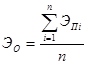 где Эо – суммарная оценка степени достижения целевых показателей муниципальной программы;Эп – эффективность хода реализации целевого показателя муниципальной программы;i – номер показателя муниципальной программы;n – количество целевых показателей муниципальной программы.Если суммарная оценка степени достижения целевых показателей муниципальной программы составляет 0,95 и выше, это характеризует высокий уровень эффективности реализации муниципальной программы по степени достижения целевых показателей.Если суммарная оценка степени достижения целевых показателей муниципальной программы составляет от 0,75 до 0,95, это характеризует удовлетворительный уровень эффективности реализации муниципальной программы по степени достижения целевых показателей.Если суммарная оценка степени достижения целевых показателей муниципальной программы составляет менее 0,75, это характеризует низкий уровень эффективности реализации муниципальной программы по степени достижения целевых показателей.II. Степень реализации основных мероприятий, финансируемых за счет всех источников финансирования, оценивается как доля основных мероприятий, выполненных в полном объеме (таблица 28), по следующей формуле:СРом = Мв / М,где: СРом - степень реализации основных мероприятий;Мв - количество основных мероприятий, выполненных в полном объеме, из числа основных мероприятий, запланированных к реализации в отчетном году;М - общее количество основных мероприятий, запланированных к реализации в отчетном году.Основное мероприятие может считаться выполненным в полном объеме при достижении следующих результатов:основное мероприятие, результаты которого оцениваются на основании числовых (в абсолютных или относительных величинах) значений показателей (индикаторов), считается выполненным в полном объеме, если фактически достигнутое значение показателя (индикатора) составляет 95 и выше процентов от запланированного и не хуже, чем значение показателя (индикатора), достигнутое в году, предшествующем отчетному, при условии неуменьшения финансирования основного мероприятия. В том случае, когда для описания результатов реализации основного мероприятия используется несколько показателей (индикаторов), для оценки степени реализации основного мероприятия используется среднее арифметическое значение отношений фактических значений показателей к запланированным значениям;основное мероприятие, предусматривающее оказание муниципальных услуг (работ) на основании муниципальных заданий, финансовое обеспечение которых осуществляется за счет средств местного бюджета, считается выполненным в полном объеме в случае выполнения сводных показателей муниципальных заданий по объему и по качеству муниципальных услуг (работ);по иным основным мероприятиям результаты реализации оцениваются как наступление или ненаступление контрольного события (событий) и (или) достижение качественного результата.Если суммарная оценка степени реализации основных мероприятий муниципальной программы составляет 0,95 и выше, это характеризует высокий уровень эффективности реализации муниципальной программы по степени реализации основных мероприятий.Если суммарная оценка степени реализации основных мероприятий муниципальной программы составляет от 0,75 до 0,95, это характеризует удовлетворительный уровень эффективности реализации муниципальной программы по степени реализации основных мероприятий.Если суммарная оценка степени реализации основных мероприятий муниципальной программы составляет менее 0,75, это характеризует низкий уровень эффективности реализации муниципальной программы по степени реализации основных мероприятий.III. Бюджетная эффективность реализации муниципальной программы Ростовской области рассчитывается в несколько этапов:1. Степень реализации основных мероприятий (далее – мероприятий), финансируемых за счет средств местного бюджета, безвозмездных поступлений в местный, оценивается как доля мероприятий, выполненных в полном объеме (таблица 27), по следующей формуле:СРм = Мв / М,где: СРм - степень реализации мероприятий;Мв - количество мероприятий, выполненных в полном объеме, из числа мероприятий, запланированных к реализации в отчетном году;М - общее количество мероприятий, запланированных к реализации в отчетном году.Мероприятие может считаться выполненным в полном объеме при достижении следующих результатов:мероприятие, результаты которого оцениваются на основании числовых (в абсолютных или относительных величинах) значений показателей (индикаторов), считается выполненным в полном объеме, если фактически достигнутое значение показателя (индикатора) составляет 95 и выше процентов от запланированного и не хуже, чем значение показателя (индикатора), достигнутое в году, предшествующем отчетному, при условии неуменьшения финансирования мероприятия. В том случае, когда для описания результатов реализации мероприятия используется несколько показателей (индикаторов), для оценки степени реализации мероприятия используется среднее арифметическое значение отношений фактических значений показателей к запланированным значениям, выраженное в процентах;мероприятие, предусматривающее оказание муниципальных услуг (работ) на основании муниципальных заданий, финансовое обеспечение которых осуществляется за счет средств местного бюджета, считается выполненным в полном объеме в случае выполнения сводных показателей муниципальных заданий по объему и по качеству муниципальных услуг (работ);по иным мероприятиям результаты реализации оцениваются как наступление или ненаступление контрольного события (событий) и (или) достижение качественного результата.2. Степень соответствия запланированному уровню расходов за счет средств местного бюджета, безвозмездных поступлений в местный бюджет оценивается как отношение фактически произведенных в отчетном году бюджетных расходов на реализацию муниципальной программы к их плановым значениям по следующей формуле:ССуз = Зф / Зп,где: ССуз - степень соответствия запланированному уровню расходов;Зф - фактические бюджетные расходы на реализацию муниципальной программы в отчетном году;Зп – плановые бюджетные ассигнования на реализацию муниципальной программы в отчетном году.3. Эффективность использования средств местного бюджета рассчитывается как отношение степени реализации мероприятий к степени соответствия запланированному уровню расходов за счет средств местного бюджета, безвозмездных поступлений в местный бюджет по следующей формуле:где:   - эффективность использования финансовых ресурсов на реализацию программы;  - степень реализации всех мероприятий программы;  - степень соответствия запланированному уровню расходов из местного бюджета.Бюджетная эффективность реализации программы признается:высокой, в случае если значение Эис  составляет 0,95 и выше;удовлетворительной, в случае если значение Эис составляет от 0,75 до 0,95;низкой, в случае если значение Эис составляет менее 0,75.Для оценки эффективности реализации программы применяются следующие коэффициенты значимости:- степень достижения целевых показателей – 0,5;- реализация основных мероприятий – 0,3;- бюджетная эффективность – 0,2.Уровень реализации муниципальной программы, в целом оценивается по формуле:УРпр = Эо * 0,5 + СРом * 0,3 + Эис * 0,2Уровень реализации муниципальной программы в отчетном году признается высоким, если УРпр составляет 0,95 и выше;Уровень реализации муниципальной программы в отчетном году признается удовлетворительным, если УРпр составляет от 0,75 до 0,95;Уровень реализации муниципальной программы в отчетном году признается низким если УРпр составляет менее 0,75.7. Порядок взаимодействия ответственного исполнителя муниципальной программы «Социальная поддержка граждан»Руководитель отдела социальной защиты населения Администрации Верхнедонского района Ростовской области, определенного ответственным исполнителем муниципальной программы,  несет персональную ответственность за текущее управление реализацией муниципальной программы и конечные результаты, рациональное использование выделяемых на ее выполнение финансовых средств, определяет формы и методы управления реализацией муниципальной программы.Руководитель органа исполнительной власти Верхнедонского района, определенный участником муниципальной программы, несет персональную ответственность за реализацию основного мероприятия подпрограммы и использование выделяемых на выполнение финансовых средств. Реализация муниципальной программы осуществляется в соответствии с планом реализации муниципальной программы (далее – план реализации), разрабатываемым на очередной финансовый год и содержащим перечень значимых контрольных событий муниципальной программы с указанием их сроков и ожидаемых результатов.План реализации составляется ответственным исполнителем совместно с участниками муниципальной программы при разработке муниципальной программы.План реализации утверждается приказом отдела социальной защиты населения Администрации Верхнедонского района Ростовской области – ответственного исполнителя государственной программы  не позднее 5 рабочих дней со дня утверждения постановлением Администрации Верхнедонского района муниципальной программы и далее ежегодно, не позднее 1 декабря текущего финансового года.Предложения в план реализации представляются участниками муниципальной программы ответственному исполнителю муниципальной программы в день, следующий за днем утверждения постановлением администрации Верхнедонского района муниципальной программы и далее ежегодно, не позднее 1 ноября текущего финансового года.В случае принятия решения ответственным исполнителем муниципальной программы по согласованию с участниками муниципальной программы о внесении изменений в план реализации, не влияющего на параметры муниципальной программы, план с учетом изменений утверждается не позднее 5 рабочих дней со дня принятия решения.Контроль за исполнением муниципальной программы осуществляется Отделом экономического развития района и финансовым отделом Администрации Верхнедонского района исходя из направлений деятельности.Участник муниципальной программы представляет ответственному исполнителю информацию, необходимую для подготовки ответов на запросы отдела экономического развития Верхнедонского района, финансового отдела Администрации Верхнедонского района.Участник муниципальной программы представляет ответственному исполнителю документы, подтверждающих исполнение обязательств по заключенным муниципальным контрактам в рамках реализации мероприятий муниципальной программы.В целях обеспечения оперативного контроля за реализацией муниципальной программы ответственный исполнитель муниципальной программы вносит на рассмотрение Администрации Верхнедонского района отчет об исполнении плана реализации  по итогам:полугодия, 9 месяцев – до 15 числа второго месяца, следующего за отчетным периодом;за год - до 1 марта года, следующего за отчетным.Участниками муниципальной программы информация, необходимая для подготовки отчета об исполнении плана реализации, предоставляется ответственному исполнителю муниципальной программы:По итогам полугодия, 9 месяцев – до 10 числа месяца, следующего за отчетным периодом;За год – до 25 января года, следующего за отчетным.Отчет об исполнении плана реализации после рассмотрения Администрацией Верхнедонского района подлежит размещению ответственным исполнителем муниципальной программы в течение 5 рабочих дней на официальном сайте Администрации Верхнедонского района, в информационно-телекоммуникационной сети Интернет.Ответственный исполнитель муниципальной программы подготавливает, согласовывает и вносит на рассмотрение Администрации Верхнедонского района проект постановления Администрации Верхнедонского района об утверждении отчета о реализации муниципальной программы за год (далее – годовой отчет) до 1 мая года, следующего за отчетным.Годовой отчет содержит:конкретные результаты, достигнутые за отчетный период;перечень мероприятий, выполненных и не выполненных (с указанием причин) в установленные сроки;анализ факторов, повлиявших на ход реализации муниципальной программы;данные об использовании бюджетных ассигнований на выполнение мероприятий;сведения о достижении значений показателей муниципальной программы; информацию о внесенных ответственным исполнителем изменениях в муниципальную программу;информацию о результатах оценки бюджетной эффективности муниципальной программы;информацию о реализации мер государственного регулирования, в том числе налоговых, кредитных и тарифных инструментов;предложения по дальнейшей реализации муниципальной программы (в том числе по оптимизации бюджетных расходов на реализацию основных мероприятий муниципальной программы и корректировке целевых показателей реализации программы на текущий финансовый год и плановый период);иную информацию в соответствии с методическими указаниями.Участниками муниципальной программы информация, необходимая для подготовки годового отчета, предоставляется ответственному исполнителю муниципальной программы до 15 марта года, следующего за отчетным.Оценка эффективности реализации муниципальной программы проводится ответственным исполнителем муниципальной программы в составе годового отчета. По результатам оценки эффективности муниципальной программы Администрацией Верхнедонского района может быть принято решение о необходимости прекращения или об изменении, начиная с очередного финансового года, ранее утвержденной муниципальной программы, в том числе необходимости изменения объема бюджетных ассигнований на финансовое обеспечение реализации муниципальной программы.В случае принятия Администрацией Верхнедонского района решения о необходимости прекращения или об изменении, начиная с очередного финансового года, ранее утвержденной муниципальной программы, в том числе необходимости изменения объема бюджетных ассигнований на финансовое обеспечение реализации муниципальной программы, ответственный исполнитель муниципальной программы в месячный срок вносит соответствующий проект постановления Администрации Верхнедонского района в порядке, установленном Регламентом Администрации Верхнедонского района.Годовой отчет после принятия Администрацией Верхнедонского района постановления о его утверждении подлежит размещению ответственным исполнителем муниципальной программы не позднее 5 рабочих дней на официальном сайте Администрации Верхнедонского района, в информационно-телекоммуникационной сети Интернет.Внесение изменений в муниципальную программу осуществляется по инициативе ответственного исполнителя на основании поручения Главы Верхнедонского района в порядке, установленном Регламентом Администрации Верхнедонского района.Обращение к главе Администрации Верхнедонского района с просьбой о разрешении на внесение изменений в муниципальную программу подлежит согласованию в финансовом отделе  и отделе экономического развития Администрации Верхнедонского района с одновременным представлением пояснительной информации о вносимых изменениях, в том числе расчетов и обоснований по бюджетным ассигнованиям.Ответственный исполнитель муниципальной программы вносит изменения в постановление Администрации Верхнедонского района, утвердившее муниципальную программу, по основным мероприятиям текущего финансового года и (или) планового периода в текущем финансовом году в установленном порядке, за исключением изменений наименований основных мероприятий в случаях, установленных бюджетным законодательством.В случае внесения в муниципальную программу изменений,  влияющих на параметры плана реализации, ответственный исполнитель муниципальной программы  не позднее 5 рабочих дней со дня утверждения постановлением Администрации Верхнедонского района указанных изменений вносит соответствующие изменения в план реализации.Информация о реализации муниципальной программы подлежит размещению на сайте отдела социальной защиты населения Администрации Верхнедонского района Ростовской области в информационно-телекоммуникационной сети Интернет.Предложения по корректировке плана реализации представляются участниками муниципальной программы ответственному исполнителю муниципальной программы в день, следующий за днем утверждения постановлением Администрации Верхнедонского района изменений муниципальной программы.8. Подпрограмма «Социальная поддержка отдельных категорий граждан»8.1. ПАСПОРТподпрограммы «Социальная поддержка отдельных категорий граждан»8.2.  Характеристика сферы реализации подпрограммы «Социальная поддержка отдельных категорий граждан»Социальная поддержка граждан представляет собой систему правовых, экономических, организационных и иных мер, гарантированных государством отдельным категориям населения. В Ростовской области сформирована эффективная система социальной поддержки населения, базирующаяся на принципах адресности и добровольности предоставления мер социальной поддержки, гарантированности исполнения принятых государством обязательств по предоставлению мер социальной поддержки. Предоставление мер социальной поддержки отдельным категориям граждан является одной из функций государства, направленной на поддержание и (или) повышение уровня их денежных доходов в связи с особыми заслугами перед Родиной, утратой трудоспособности и тяжести вреда, нанесенного здоровью, компенсацией ранее действовавших социальных обязательств, а также в связи с нахождением в трудной жизненной ситуации граждан, имеющих по не зависящим от них причинам (объективные жизненные обстоятельства либо иные уважительные причины) среднедушевой доход, размер которого ниже величины прожиточного минимума в целом по Ростовской области в расчете на душу населения.Меры социальной поддержки отдельных категорий граждан, определенные законодательством Российской Федерации, законодательством Ростовской области, иными нормативными правовыми актами включают:меры социальной поддержки в денежной форме, в том числе ежемесячные денежные выплаты по оплате жилищно-коммунальных услуг, компенсация затрат на абонентскую плату за телефон и пользование радио, коллективной телевизионной антенной;меры социальной поддержки в натуральной форме, в том числе: оплата в размере 50 процентов стоимости лекарств, приобретаемых по рецептам врачей, бесплатные изготовление и ремонт зубных протезов (кроме расходов на оплату стоимости драгоценных металлов и металлокерамики); бесплатный проезд и льготный проезд;ежегодную денежную выплату гражданам, награжденным нагрудным знаком «Почетный донор России»;выплату государственной пенсии за выслугу лет лицам, замещавшим муниципальные должности и должности муниципальной службы в Верхнедонском районе;адресную социальную помощь, в том числе  социальное пособие на основании социального контракта в виде денежной суммы, безвозмездно предоставляемой гражданину из расчета на каждого члена семьи или одиноко проживающему гражданину на условиях, предусмотренных социальным контрактом; предоставление гражданам в целях оказания социальной поддержки субсидий на оплату жилого помещения и коммунальных услуг;предоставление материальной и иной помощи для погребения.Оказание адресной помощи имеет следующие основные принципы: заявительный характер о нуждаемости в ней граждан; дифференцированный подход к определению форм и видов социальной помощи в зависимости от материального положения,  исходя из соотношения среднедушевого дохода семьи и (или) одиноко проживающего гражданина с установленной в Ростовской области величиной прожиточного минимума соответствующих социально-демографических групп населения, возраста, состояния трудоспособности и иных обстоятельств.Система мер социальной поддержки отдельных категорий граждан носит заявительный характер и предусматривает разграничение полномочий и соответствующих расходных обязательств по предоставлению мер социальной поддержки конкретным категориям граждан по уровням бюджетной системы.Меры социальной поддержки отдельным категориям гражданам базируются на применении двух подходов:категориальный подход предоставления мер социальной поддержки - без учета нуждаемости граждан (семей);адресный подход предоставления мер социальной поддержки гражданам - с учетом нуждаемости граждан (семей), исходя из соотношения их доходов с установленной в Ростовской области величиной прожиточного минимума соответствующих социально-демографических групп населения.Меры социальной поддержки в категориальной форме дифференцированы с учетом заслуг граждан по защите Отечества, в связи с безупречной военной, иной государственной службой, продолжительным добросовестным трудом. Необходимость дифференциации обусловлена потребностью в наиболее полной реализации принципа социальной справедливости.Преобладающим в настоящее время является категориальный подход предоставления мер социальной поддержки отдельным категориям граждан.К установленным федеральными законами мерам социальной поддержки отдельных категорий граждан, предоставляемым по принципу адресности, с учетом нуждаемости, относятся следующие меры социальной поддержки, являющиеся расходными обязательствами Ростовской области:субсидии гражданам на оплату жилья и коммунальных услуг, предоставляемые в соответствии со статьей 159 Жилищного кодекса Российской Федерации;адресная социальная помощь, предоставляемая малоимущим семьям, малоимущим одиноко проживающим гражданам.Меры социальной поддержки отдельных категорий граждан - как «федеральных», так и «региональных» льготников, предоставляются, в основном, в денежной форме. В Верхнедонском районе в полном объеме предоставляются меры социальной поддержки, установленные законами Российской Федерации и Ростовской области.В Верхнедонском районе различными мерами социальной поддержки охвачено около 5,9 тыс. человек, из числа льготных и малообеспеченных категорий граждан.Для определения приоритетов развития системы мер социальной поддержки населения, принципиальное значение имеет динамика неравенства доходов населения.Ежегодный рост тарифов на оплату жилищно-коммунальных услуг для многих граждан существенным образом отражается на семейном бюджете.Гарантией доступности платы граждан за жилищно-коммунальные услуги являются субсидии на оплату жилого помещения и коммунальных услуг, которые рассчитываются исходя из региональных стандартов нормативной площади жилого помещения, стоимости жилищно-коммунальных услуг, максимально-допустимой доли расходов на оплату жилого помещения и коммунальных услуг в совокупном доходе семьи.В Ростовской области региональный стандарт максимально допустимой доли расходов граждан на оплату жилого помещения и коммунальных услуг в совокупном доходе семьи снижен с 1 января 2009 года до 15 % (федеральный стандарт - 22 %).Это позволило значительно увеличить не только размер субсидии, но и численность ее получателей.Так в 2009 году средний размер субсидии в Верхнедонском районе увеличился на 25,3 % и составил 565,1 руб. (в 2008 году – 451,1 руб.), в 2010 году – 660,0 руб., в 2011 году – 872,3 руб., в 2012 году – 955,6 р, за 1 полугодие 2013 года – 1033,0 рублей.Охват населения субсидиями в 2009 году увеличился на 2,4 % и составил 9,8 % (2008 году - 8,1 %), в 2010 году – 7,3% , в 2011 году – 7,4 %, в 2012 году – 8,6 %.В целях дальнейшего повышения благосостояния жителей области 15-процентный порог по затратам на коммунальные платежи в совокупном доходе семьи планируется сохранить.В связи с ростом тарифов на оплату жилищно-коммунальных услуг изменяются региональные стандарты стоимости жилищных и коммунальных услуг на 1 квадратный метр общей площади жилого помещения по муниципальным районам и городским округам и соответственно увеличивается и средний размер ежемесячных денежных выплат по оплате жилищно-коммунальных услуг льготным категориям граждан. Усиление адресной поддержки граждан будет уменьшать негативные эффекты неравенства, обусловленные спецификой экономического развития.К приоритетным направлениям в области социальной поддержки отдельных категорий граждан отнесено повышение эффективности социальной поддержки отдельных групп населения, в том числе путем усиления адресности социальной помощи, внедрения современных технологий оказания помощи. Усиление влияния мер социальной поддержки на снижение бедности актуализирует преобразования в системе социальной защиты населения на основе развития и укрепления принципов адресности и стимулирования семей к полной реализации потенциала самообеспечения. При таком подходе меры социальной поддержки распространяются на большинство малоимущих граждан, вносят значимый вклад в сокращение бедности при условии полной реализации экономического потенциала семьи.Внедрение принципа взаимных обязательств на основе социального контракта между стороной, предоставляющей социальную поддержку, и стороной, которая является ее получателем, активирует ресурсный потенциал населения, сдерживает иждивенческие настроения среди неработающих совершеннолетних граждан и является профилактикой снижения социально-экономической напряженности при предоставлении адресной социальной помощи нуждающимся семьям. Предметом контракта со стороны получателя могут стать позитивные социальные изменения и собственная экономическая активность получателя.Указанные приоритеты направлены на повышение уровня и качества жизни населения; обеспечение адресной поддержки лиц, относящихся к категории малообеспеченных.По прогнозным оценкам на  период действия муниципальной программы (2014 - 2020 годы) государственная социальная поддержка останется  важным инструментом  повышения  качества и уровня жизни для различных категорий жителей Верхнедонского района. Потребность граждан в мерах социальной поддержки будет возрастать. В целом число получателей мер социальной поддержки сохранится на уровне 2013 года и составит около 5,9 тысяч человек.В то же время, вследствие естественной убыли произойдут изменения численности отдельных категорий  федеральных и региональных льготников.Прогнозируется  сохранение, а по определенным группам населения    - возрастание потребности в социальной поддержке и соответствующего увеличения расходов.Среди категорий региональных льготников прогнозируется уменьшение количества тружеников тыла, реабилитированных лиц и лиц, признанных пострадавшими от политических репрессий, в то же время прогнозируется увеличение количества ветеранов труда Ростовской области.Сохранится тенденция незначительного роста получателей субсидий на оплату жилого помещения и коммунальных услуг, связанная с ростом тарифов на оплату жилищно-коммунальных услуг и прогнозируемым ростом доходов населения.В силу социального характера реализация подпрограммы позволит снизить уровень бедности, будет способствовать сохранению стабильности социального самочувствия различных категорий граждан в Верхнедонском районе.Анализ рисков, описание мер управления рисками приведены в общей части муниципальной программыС учетом целей, задач и мероприятий подпрограммы будут учитываться, в первую очередь, финансовые и информационные риски.Финансовые риски связаны с возможными кризисными явлениями в экономике, что может привести к снижению объемов финансирования программных мероприятий из средств бюджетов бюджетной системы Российской Федерации.Информационные риски определяются отсутствием или частичной недостаточностью исходной отчетной и прогнозной информации, используемой в процессе разработки и реализации муниципальной программы.8.3.  Цели, задачи и показатели (индикаторы), основные ожидаемые конечные результаты, сроки и этапы реализации подпрограммы«Социальная поддержка отдельных категорий граждан»Исходя из системы целей муниципальной программы, определена цель подпрограммы «Социальная поддержка отдельных категорий граждан» (далее – подпрограмма) - повышение уровня жизни граждан - получателей мер социальной поддержки.Достижение цели подпрограммы осуществляется за счет решения задачи -выполнение социальных гарантий, предусмотренных действующим законодательством для отдельных категорий граждан.В качестве показателя достижения цели и решения задачи подпрограммы предлагается следующий показатель:доля граждан, охваченных мерами социальной поддержки от общего числа граждан обратившихся, имеющих право на меры социальной поддержки.Информация о методике расчета показателя приведена в Таблице 4. Показатель позволит оценить результаты предоставления мер социальной поддержки льготным категориям граждан в Верхнедонском районе и будет способствовать повышению эффективности использования средств областного и федерального бюджетов, направляемых на эти цели.Показатель подпрограммы определен таким образом, чтобы обеспечить:наблюдаемость значений показателей в течение срока реализации Программы;охват всех наиболее значимых результатов реализации мероприятий;минимизацию количества показателей;наличие формализованных методик расчета значений показателей.Выполнение задачи подпрограммы  позволит обеспечить в полном объеме предоставление:мер социальной поддержки отдельным категориям граждан;субсидий на оплату жилого помещения и коммунальных услуг;адресной социальной помощи жителям Верхнедонского района и других социальных выплат.Выполнение задачи будет достигнуто путем совершенствования исполнения государственных социальных обязательств в сфере социальной защиты населения, повышения доступности качественных государственных услуг широкому кругу получателей, возможно внедрение новых технологий и инновационных подходов.С целью повышения уровня качества и доступности государственных услуг в сфере социальной поддержки реализовано право граждан, претендующих на получение различных мер социальной поддержки, обратиться с заявлением от себя лично (для одиноко проживающих граждан) или от имени своей семьи в орган социальной защиты населения или в многофункциональный центр предоставления государственных и муниципальных услуг, а также через портал государственных и муниципальных услуг в сети Интернет.Ожидаемые результаты реализации подпрограммы:улучшение качества жизни отдельных категорий граждан;повышение ранее достигнутого уровня обеспечения мерами социальной поддержки отдельных категорий граждан.  Период реализации подпрограммы 2014-2020 годы. 1 этап реализации подпрограммы 2014-2016 гг.8.4.  Характеристика основных мероприятий подпрограммы «Социальная поддержка отдельных категорий граждан»Мероприятия подпрограммы предусматривают комплексный подход к решению социальной поддержки различных категорий граждан в соответствии с федеральными и областными законами и другими нормативными правовыми актами в сфере социальной поддержки населения.Перечень основных мероприятий подпрограммы  приведен в Таблице 5.В рамках достижения цели и выполнения задачи подпрограмма включает следующие основные мероприятия по социальной поддержке отдельных категорий граждан:предоставление мер социальной поддержки реабилитированным лицам и лицам, признанным пострадавшими от политических репрессий по проезду на железнодорожном и водном транспорте пригородного сообщения и на автомобильном транспорте пригородного межмуниципального сообщения;предоставление меры социальной поддержки по оплате расходов на газификацию домовладения (квартиры) отдельным категориям граждан;оказание адресной социальной помощи в виде социального пособия на основании социального контракта;выплата государственной пенсии за выслугу лет лицам, замещавшим муниципальные должности и должности муниципальной службы в Верхнедонском районе;предоставление мер социальной поддержки ветеранам труда Ростовской области;предоставление мер социальной поддержки ветеранам труда;предоставление мер социальной поддержки лицам, работавшим в тылу в период Великой Отечественной войны 1941– 1945 годов;предоставление мер социальной поддержки реабилитированным лицам и лицам, признанным пострадавшими от политических репрессий;предоставление мер социальной поддержки отдельным категориям граждан, работающим и проживающим в сельской местности;предоставление гражданам в целях оказания социальной поддержки субсидий на оплату жилых помещений и коммунальных услуг;предоставление  материальной и иной помощи для погребения;организация исполнительно-распорядительных функций, связанных с реализацией переданных государственных полномочий в сфере социальной защиты населения;руководство и управление в сфере установленных функций органов местного самоуправления;организация работы по приему документов для предоставления ежегодной денежной выплаты лицам, награжденным нагрудным знаком «Почетный донор России»;предоставление мер социальной поддержки отдельным категориям граждан по оплате жилого помещения и коммунальных услуг (инвалиды, ветераны, «чернобыльцы»);выплаты инвалидам компенсаций страховых премий по договорам обязательного страхования гражданской ответственности владельцев транспортных средств.Реализация мероприятий подпрограммы позволит в полном объеме обеспечить предоставление мер социальной поддержки отдельным категориям граждан, установленных законами Российской Федерации и законами Ростовской области, и тем самым способствовать повышению уровня и качества жизни граждан этих категорий. 8.5.  Информация по ресурсному обеспечению подпрограммы «Социальная поддержка отдельных категорий граждан»Объем финансового обеспечения реализации подпрограммы за 2014 - 2020 годы составит 535 433,4  тыс. рублей.в том числе:2014 год −  76 600,7 тыс. рублей;2015 год −  79 975,5 тыс. рублей;2016 год −  78 955,9 тыс. рублей;          2017 год −  74 240,3  тыс. рублей;         2018 год −   73 758,8 тыс. рублей;         2019 год –   75 951,1 тыс. рублей;         2020 год -  75 951,1  тыс. рублей.Информация о расходах местного бюджета на реализацию подпрограммы   приведена в Таблице 8. На реализацию подпрограммы  выделяются средства федерального бюджета в рамках государственной программы Российской Федерации «Социальная поддержка граждан Российской Федерации», утвержденной Распоряжением Правительства Российской Федерации от 27.12.2012  № 2553-р.Информация о расходах областного бюджета, федерального бюджета, местного бюджета, на реализацию подпрограммы  приведена в Таблице 9.8.6. Участие муниципального образования Верхнедонской район в реализации подпрограммы «Социальная поддержка отдельных категорий граждан»В рамках реализации подпрограммы участие муниципального образования Верхнедонской район не предусмотрено.9.  Подпрограмма «Совершенствование мер демографической
политики в области социальной поддержки семьи и детей»9.1. ПАСПОРТподпрограммы «Совершенствование мер демографической политики в области социальной поддержки семьи и детей»9.2. Характеристика сферы реализации подпрограммы «Совершенствование мер демографической политики в области социальной поддержки семьи и детей»Успех государства почти во всех его сферах тесно связан с устойчивым демографическим развитием, обеспечивающим обществу жизненное воспроизводство человеческого потенциала.В демографической сфере Верхнедонского района происходят процессы, характерные для большинства районов Ростовской области. Основная проблема – естественная  убыль населения. Она обусловлена, помимо высокой  смертности населения, еще и недостаточным уровнем рождаемости, который не восполняет людские потери от смертей.Данная ситуация в Верхнедонском районе сформировалась под влиянием политических и социально-экономических процессов в Ростовской области, происходивших в предыдущие годы.Анализ основных демографических тенденций показывает, что начиная с конца 80-х годов, снижение уровня рождаемости в Верхнедонском районе происходило высокими темпами. Это,  в дальнейшем, с учетом роста смертности, привело к естественной убыли населения, которая отмечается в районе с 1991 года. В результате сформировались отрицательные тенденции по снижению не только численности населения, но и количества семей в будущем.Однако демографические процессы крайне инерционны и не могут в корне изменить ситуацию за короткий промежуток времени. Несмотря на положительную динамику показателей, по-прежнему рождаемость не обеспечивает воспроизводство человеческого ресурса и на фоне высоких показателей смертности в Верхнедонском районе сохраняется естественная убыль населения.Разнонаправленность факторов, влияющих на демографическую ситуацию, и их социальная значимость требуют комплексного межведомственного подхода, решаемого программно-целевым методом.Применение комплексного межведомственного взаимодействия позволит более эффективно использовать финансовые ресурсы, сконцентрировав их на решении приоритетных задач, обеспечить их комплексное решение на протяжении ряда лет, обеспечив взаимосвязь между проводимыми мероприятиями и результатами их выполнения, распределять полномочия и ответственность.Экономическое и социальное положение семей с детьми будет предопределяться параметрами социально-экономического развития района. Решение основных проблем семей с детьми возможно при эффективном взаимодействии всех социальных институтов и отраслей социальной сферы (образование, здравоохранение, культура, физическая культура и спорт, жилищно-коммунальное хозяйство, строительство и др.), в том числе, в рамках реализации профильных приоритетных национальных проектов, муниципальных программ Верхнедонского района.Подпрограмма «Совершенствование мер демографической политики в области социальной поддержки семьи и детей» (далее – подпрограмма) включает в себя меры государственной поддержки материнства и детства, функционирования института семьи.  Реализация  данных мероприятий, наряду с  действующими на территории района мерами в рамках муниципальных программ в сфере образования, здравоохранения, труда и занятости, жилищной политики и сельского хозяйства, позволит создать благоприятные условия для жизнедеятельности семей и установления многодетности, как  социальной  нормы.Предоставление мер социальной поддержки семьям с детьми, в том числе, во взаимодействии с иными мерами государственного регулирования, способствует решению ряда задач по улучшению демографической ситуации в Верхнедонском районе.Меры социальной поддержки семей, имеющих детей, определенные законодательством Российской Федерации, законодательством Ростовской области, иными нормативными правовыми актами включают меры социальной поддержки в денежном выражении. В рамках реализации комплексных мер по улучшению демографической ситуации в Верхнедонском районе ведется целенаправленная работа по пропаганде ценности семейного воспитания, поощрению многодетности, по созданию условий, обеспечивающих право ребенка жить и воспитываться в семье, в том числе по профилактике социального сиротства, профилактике безнадзорности несовершеннолетних.В целях повышения эффективности профилактики безнадзорности, беспризорности и правонарушений несовершеннолетних, профилактики потребления детьми и подростками токсических, наркотических и алкогольных веществ ведется единый банк данных безнадзорных и беспризорных детей, за 12 месяцев 2012 года в банк поставлен на учет 1 безнадзорный несовершеннолетний ребенок, выявленный ОСЗН. С семьями систематически ведется индивидуальная профилактическая работа.В Верхнедонском районе ежегодно 1 многодетная мать награждаются Почетным дипломом Губернатора Ростовской области «За заслуги в воспитании детей» с выплатой единовременного денежного поощрения в размере 50,0 тыс. рублей за счет средств областного бюджета. Меры социальной поддержки семьям с детьми  базируются на применении двух подходов:категориальный подход предоставления мер социальной поддержки - без учета нуждаемости граждан (семей);адресный подход предоставления мер социальной поддержки гражданам  с учетом нуждаемости граждан (семей), исходя из соотношения их доходов с установленной в Ростовской области величиной прожиточного минимума соответствующих социально - демографических групп населения, а также средние денежные доходы семьи.Меры социальной поддержки семьям, имеющим детей, в категориальной форме, предусмотрены действующим Федеральным законодательством и Областным законодательством (в части предоставления мер социальной поддержки многодетным семьям и единовременной денежной выплаты в связи с рождением одновременно трех и более детей). Необходимость дифференциации обусловлена единой системой государственных пособий гражданам, имеющим детей, в связи с их рождением и воспитанием, которая обеспечивает гарантированную государством материальную поддержку материнства, отцовства и детства.В соответствии с Указом Президента Российской Федерации от 07.05.2012 № 606 «О мерах по реализации демографической политики Российской Федерации» в целях совершенствования демографической политики Ростовской области и Верхнедонского района предполагается обеспечить ежегодное повышение суммарного коэффициента рождаемости.  В условиях современной демографической ситуации, когда  из года в год уменьшается общая численность женщин репродуктивного возраста, достичь этого возможно за счет рождения в семьях трех и более детей.Принятие новых мер социальных поддержки в виде регионального материнского капитала, ежемесячной денежной выплаты на третьего ребенка или последующих детей, единовременной денежной выплаты в связи с рождением одновременно трех и более детей будет способствовать решению поставленных задач. Потребности многодетных семей в мерах социальной поддержки не только не сократятся, но, наоборот, возрастут, что учитывается в рамках мероприятий подпрограммы,  в том числе в части их финансового обеспечения.Сокращение населения будет происходить за счет снижения численности населения моложе трудоспособного возраста, а также трудоспособного возраста.Все это благоприятно отразится на общей численности населения области. В ближайшей перспективе ожидается минимальное сокращение количества жителей (на 0,1%), а к концу программного периода – прирост населения.Так как проблема улучшения демографической ситуации является долговременной, то в целях осуществления единой социально-экономической политики Верхнедонского района, направленной на увеличение роста рождаемости, необходимо продолжить работу по предоставлению мер социальной поддержки в рамках  разработанной подпрограммы.К рискам реализации подпрограммы можно отнести организационные, финансовые и информационные риски.Анализ рисков, описание мер управления рисками приведены в общей части муниципальной программы.Финансовые риски связаны с возможным снижением объемов финансирования программных мероприятий.Возникновение данных рисков может привести к недофинансированию запланированных мероприятий подпрограммы.Информационные риски связаны с отсутствием или недостаточностью отчетной информации, используемой в ходе реализации подпрограммы.9.3. Цели, задачи и показатели (индикаторы), основные ожидаемые конечные результаты, сроки и этапы реализации подпрограммы «Совершенствование мер демографической политики в области социальной поддержки семьи и детей»Социальная поддержка семьи и детей является важным направлением семейной политики в Верхнедонском районе.В этой связи целями подпрограммы являются:увеличение рождаемости и улучшение демографической ситуации в Верхнедонском районе;улучшение уровня жизни семей, воспитывающих детей, повышение ценности института семьи. Достижение указанных целей обеспечивается решением следующих задач:предоставление мер социальной поддержки, направленных на стимулирование многодетности;организация отдыха и оздоровления детей, в том числе детей, находящихся в трудной жизненной ситуации;формирование общественного сознания, направленного на повышение статуса семьи, пропаганда ответственного родительства, профилактика безнадзорности несовершеннолетних.В качестве показателей для решения задач подпрограммы  предлагаются следующие показатели:1. Отношение численности третьих и последующих детей, родившихся в отчетном финансовом году, к численности детей указанной категории, родившихся в году, предшествующем отчетному году.Показатель позволит оценить результаты реализации предоставления мер социальной поддержки семьям, имеющим детей, в районе, их действие на состояние демографической ситуации в Верхнедонском районе, будет способствовать повышению эффективности использования средств областного и федерального бюджетов, направляемых на эти цели.2. Доля оздоровленных детей, находящихся в трудной жизненной ситуации, от численности детей, находящихся в трудной жизненной ситуации, подлежащих оздоровлению;3. Доля детей, получающих меры социальной поддержки, в общей численности населения района.Показатели позволят оценить результаты охвата детей различными формами отдыха и оздоровления,  будет способствовать повышению эффективности использования средств областного бюджета, направляемых на эти цели.Информация о методике расчета показателей (индикаторов) приведена в Таблице 4.Сведения о показателях (индикаторах) муниципальной программы, подпрограммы и их значениях, приведены в Таблице 2. Ожидаемые результаты реализации подпрограммы:повышение уровня жизни семей с детьми;ежегодное увеличение числа рожденных детей;Подпрограмма реализуется в 2014 – 2020 годах. 1 Этап реализации подпрограммы 2014-2016гг.9.4. Характеристика основных мероприятий подпрограммы «Совершенствование мер демографической политики в области социальной поддержки семьи и детей»Система мер социальной поддержки семей с детьми носит заявительный характер и предусматривает разграничение полномочий и соответствующих расходных обязательств по предоставлению мер социальной поддержки семьям, имеющим детей, по уровням бюджетной системы.В рамках подпрограммы предусматривается реализация следующих основных мероприятий:софинансирование расходных обязательств, возникающих при выполнении полномочий органов местного самоуправления по организации   отдыха детей в каникулярное время;организация и обеспечение отдыха и оздоровления детей, за исключением детей - сирот, детей, оставшихся без попечения родителей, детей, находящихся в социально опасном положении, и одаренных детей, проживающих в малоимущих семьях;предоставление мер социальной поддержки детям первого-второго года жизни из малоимущих семей;предоставление мер социальной поддержки на  детей из многодетных семей;выплата ежемесячного пособия на ребенка;предоставление мер социальной поддержки беременным женщинам из малоимущих семей, кормящим матерям и детям в возрасте до трех лет из малоимущих семей;предоставление мер социальной поддержки семьям, имеющим детей и проживающим на территории Ростовской области, в виде ежемесячной денежной выплаты в размере определенного в Ростовской области прожиточного минимума для детей, назначаемой в случае рождения после 31 декабря 2012 года третьего ребенка или последующих детей до достижения ребенком возраста трех лет;предоставление мер социальной поддержки малоимущим семьям, имеющим детей и проживающим на территории Верхнедонского района, в виде предоставления регионального материнского капитала;предоставление меры социальной поддержки в виде единовременной денежной выплаты семьям в связи с рождением  одновременно трех и более детей;выплата единовременного пособия беременной жене военнослужащего, проходящего военную службу по призыву, а также ежемесячного пособия на ребенка военнослужащего, проходящего военную службу по призыву;назначение пособий по уходу за ребенком до достижения им возраста полутора лет гражданам, не подлежащим обязательному социальному страхованию на случай временной нетрудоспособности и в связи с материнством;назначение пособий при рождении ребенка гражданам, не подлежащим обязательному социальному страхованию на случай временной нетрудоспособности и в связи с материнством;назначение пособий по беременности и родам женщинам, уволенным в связи с ликвидацией организаций, прекращением деятельности (полномочий) физическими лицами в установленном порядке;назначение единовременных пособий женщинам, вставшим на учет в медицинских учреждениях в ранние сроки беременности, уволенным в связи с ликвидацией организаций, прекращением деятельности (полномочий) физическими лицами в установленном порядке;предоставление компенсации части платы, взимаемой за содержание ребенка (присмотр и уход за ребенком) в образовательных организациях, реализующих основную общеобразовательную программу дошкольного образования;предоставления мер социальной поддержка детей - сирот и детей, оставшихся без попечения родителей, в части содержания в приемных семьях;предоставление мер социальной поддержки граждан, усыновивших (удочеривших) ребенка  (детей) в части назначения и выплаты единовременного денежного пособия;назначение и выплата единовременного пособия при всех формах устройства детей, лишенных родительского попечения, в семью;предоставление мер социальной поддержка детей-сирот и детей, оставшихся без попечения родителей, в части ежемесячного денежного содержания детей-сирот и детей, оставшихся без попечения родителей, переданных на воспитание в семьи опекунов или попечителей;предоставление мер социальная поддержка лиц из числа детей-сирот и детей, оставшихся без попечения родителей, продолжающих обучение в муниципальных образовательных учреждениях после достижения ими возраста 18 лет;предоставление мер социальной поддержка детей-сирот и детей, оставшихся без попечения родителей, переданных на воспитание в семьи опекунов или попечителей, приемные семьи и обучающихся в муниципальных общеобразовательных учреждениях, в части бесплатного проезда на городском, пригородном, в сельской местности - внутрирайонном транспорте (кроме такси);расходы бюджета Верхнедонского района на оплату услуг банка социальной поддержки детей-сирот и детей, оставшихся без попечения родителей, в части ежемесячного денежного содержания детей-сирот и детей, оставшихся без попечения родителей, переданных на воспитание в семьи опекунов или попечителей;доставка детей, находящихся в трудной жизненной ситуации к местам отдыха и обратно.Обеспечение в полном объеме предоставления мер социальной поддержки семьям, имеющим детей, установленных законами Российской Федерации и законами Ростовской области, повышает благосостояние семей, имеющих детей. Экономическая эффективность подпрограммы будет выражена в увеличении реальных доходов семей с детьми за счет предоставляемых мер социальной поддержки на фоне увеличения количества многодетных семей, укрепления демографической ситуации и обеспечения социальной и экономической устойчивости семьи.9.5. Информация по ресурсному обеспечению подпрограммы «Совершенствование мер демографической политики в области социальной поддержки семьи и детей»Объем финансового обеспечения реализации подпрограммы за 2014 - 2020 годы составит 314 361,3 тыс. рублей.в том числе:2014 год −  38 593,1 тыс. рублей;2015 год −  43 563,9 тыс. рублей;2016 год −  45 276,8 тыс. рублей;          2017 год −  48 375,3 тыс. рублей;          2018 год −  45 672,4 тыс. рублей;         2019 год –  46 439,9  тыс. рублей;         2020 год -  46 439,9  тыс. рублей.Информация о расходах местного бюджета на реализацию подпрограммы  приведена в Таблице 8.На реализацию подпрограммы  выделяются средства федерального бюджета в рамках государственной программы Российской Федерации «Социальная поддержка граждан Российской Федерации», утвержденной Распоряжением Правительства Российской Федерации от 27.12.2012  № 2553-р.Информация о расходах областного бюджета, федерального бюджета, местного бюджета на реализацию подпрограммы    приведена в Таблице 9. 9.6. Участие муниципального образования Верхнедонской район в реализации подпрограммы «Совершенствование мер демографической политики в области социальной поддержки семьи и детей»Предусмотрено участие муниципального образования Верхнедонской район в реализации подпрограммы.Для софинансирования расходных обязательств, возникающих при выполнении полномочий органов местного самоуправления по организации отдыха и оздоровления детей в каникулярное время из областного бюджета предоставляется субсидия.Условия предоставления и методика расчета указанной субсидии приведены в общей части муниципальной программы.Сведения о показателях подпрограммы по муниципальным образованиям приведены в Таблице 2.10. Подпрограмма «Старшее поколение»10.1. ПАСПОРТподпрограммы «Старшее поколение» 10.2. Характеристика сферы реализации подпрограммы«Старшее поколение»Социальное обслуживание населения, как одно из составляющих социальной поддержки населения, представляет собой деятельность социальных служб по социальной поддержке, оказанию социально-бытовых, социально-медицинских, психолого-педагогических, социально-правовых услуг и материальной помощи, проведению социальной адаптации и реабилитации граждан, находящихся в трудной жизненной ситуации.Отношения в сфере социального обслуживания населения в настоящее время регулируются Федеральными законами от 02.08.1995 №122-ФЗ «О социальном обслуживании граждан пожилого возраста и инвалидов», от 10.12.1995 № 195-ФЗ «Об основах социального обслуживания населения в Российской Федерации» (далее - действующие законы), от 24.06.1999 № 120-ФЗ «Об основах системы профилактики безнадзорности и правонарушений несовершеннолетних», а также областными законами от 22.10.2004  № 185-ЗС «О социальном обслуживании населения Ростовской области», от 22.10.2004 № 165-ЗС «О социальной поддержке детства в Ростовской области».В целом в последние годы был обеспечен стабильный уровень социальной поддержки и социального обслуживания населения Верхнедонского района в соответствии с действующими правовыми актами Российской Федерации и Ростовской области в этой сфере.Социальным обслуживанием в Верхнедонском районе ежегодно охвачено более 685 граждан пожилого возраста и  инвалидов.На 1 января 2013 года инфраструктура учреждений социального обслуживания включаетмуниципальное бюджетное учреждение Верхнедонского района «Центр социального обслуживания граждан пожилого возраста и инвалидов» (далее - МБУ Верхнедонского района «ЦСО»). Важную роль в социальной поддержке пожилых людей и инвалидов Верхнедонского района играет социально-реабилитационное отделение, предоставляющее пожилым людям возможность получать комплекс социально-реабилитационных мероприятий и проживать в родных местах. В социально-реабилитационном отделении проживают 25 граждан пожилого возраста и инвалидов. Им оказано 203,7 тыс. услуг, в том числе дополнительных 3,2 тыс. услуг.По состоянию на 1 января 2013 г. очередь на получение социальных услуг в МБУ Верхнедонского района «ЦСО» составляла 53 человека. Востребованной формой социального обслуживания является предоставление социально-бытовых и социально-медицинских услуг на дому. На 01.01.2013г. на обслуживании отделениями социального обслуживания на дому находилось 660 граждан пожилого возраста и инвалидов. За отчетный период отделениями оказано 318,0 тыс. услуг, в том числе дополнительных – 119,2 тыс.Особое внимание уделяется обеспечению пожарной безопасности.  Учреждение оборудовано автоматической пожарной сигнализацией, укомплектованы первичными средствами пожаротушения и индивидуальными средствами защиты дыхательных путей. Для осуществления мероприятий по усилению пожарной безопасности в МБУ Верхнедонсого района «ЦСО»  в 2013 году привлечены из внебюджетных источников средства в размере 139,8 тыс. руб. В Верхнедонском районе создана и действует мобильная бригада для оказания неотложных социальных и медико-социальных услуг пожилым людям и инвалидам, в задачи которых входит выявление нуждаемости в социальной и медицинской помощи, консультирование и информирование о мерах социальной поддержки, оказание социальной и медико-социальной помощи, оказание содействия в решении бытовых проблем.С 2011 года при МБУ Верхнедонского района «ЦСО» начали свою работу  как клубно-кружковые формы работы по социальной реабилитации пожилых людей, активизации умственной и физической деятельности, организации всестороннего досуга. Одним из самых востребованных направлений этой работы является обучение пожилых людей компьютерной грамотности на безвозмездной основе.У пожилых людей, прошедших курс обучения, появляется возможность получать необходимую информацию на портале «Государственные и муниципальные услуги», уверенно пользоваться банкоматами, терминалами для оплаты услуг, переписываться по электронной почте, находить своих родственников, одноклассников, однокурсников, однополчан.Деятельность учреждений социальной защиты и социального обслуживания населения осуществляется в тесном взаимодействии с Советом ветеранов Верхнедонского района.Проводится совместная работа по выявлению и учету нуждающихся в социальном обслуживании граждан пожилого возраста и инвалидов, обследованию социально-бытовых условий их проживания.На основании данных о нуждаемости определяются приоритетные направления работы по улучшению социально-бытовых условий жизни ветеранов и оказанию им шефской помощи.Ежегодно учреждениями социального обслуживания проводятся мероприятия, посвященные Дню пожилых людей,  другим социально-значимым датам.В 2012 году средняя заработная плата работников в учреждении социального обслуживания населения оставалась самой низкой среди учреждений бюджетной сферы Верхнедонского района – 8172,3 рубля (в учреждениях здравоохранения – 12961,0  рубль, в учреждениях образования – 11245,0 рублей).Среднемесячная заработная плата социальных работников в 2011 году составляла 6279,0 рублей, среднего медицинского персонала – 9552,7 рубля, младшего медицинского персонала – 6336,6 рублей. На конец 2012 года среднесписочная численность социальных работников учреждения социального обслуживания населения составляла 136 человек, среднего медицинского персонала - 3 человека, младшего медицинского персонала - 6 человек. Среднемесячная заработная плата социальных работников в 2012 году составляла 7899,4 рублей, среднего медицинского персонала – 12065,8 рублей, младшего медицинского персонала – 7300,8 рублей. Среднесписочная численность за 2012 год социальных работников учреждения социального обслуживания населения составляла 136 человек, среднего медицинского персонала - 3 человека, младшего медицинского персонала - 6 человек. Объемы финансирования мероприятий, связанных с социальным обслуживанием населения, за счет средств областного бюджета,  ежегодно увеличиваются.Благодаря росту бюджетных ассигнований создаются условия для увеличения расходов на социальное обслуживание населения, связанного с ростом численности обслуживаемых граждан, улучшением условий предоставления услуг, инфляцией.Реализуемые за счет средств областного бюджета мероприятия способствуют  повышению уровня и качества социального обслуживания населения, удовлетворяющего потребности граждан.Высокая численность пожилых людей в составе населения означает усиление их роли в процессах жизнедеятельности общества и сопровождается обоснованным повышением ожиданий в части предоставления социальных гарантий благосостояния.В сложившихся условиях немаловажным становится установление и поддержание баланса между интересами различных возрастных и социальных групп. Это предполагает наряду со специально разработанными государственными мерами в отношении отдельных групп населения комплексный подход в решении проблем повышения уровня и качества жизни пожилых людей.Повышение уровня и качества жизни пожилых людей как важное условие совершенствования образа жизни в пожилом возрасте - сложный комплексный процесс, в ходе которого достигается состояние физического и духовного здоровья, удовлетворенность условиями жизни, высокая обеспеченность необходимыми материальными, духовными, культурными и социальными благами, устанавливаются гармоничные отношения пожилых людей с социальным окружением.Забота о повышении качества и уровня жизни пожилых граждан является одной из приоритетных задач социальной политики, реализуемой в Верхнедонском районе, и одним из основных направлений деятельности системы органов социальной защиты населения Верхнедонского района.Для оценки достижения поставленных целей в подпрограмме будут учитываться финансовые, социальные и информационные риски.Анализ рисков, описание мер управления рисками приведены в общей части муниципальной программы.Финансовые риски связаны с возможным снижением объемов финансирования программных мероприятий.Возникновение данных рисков может привести к недофинансированию запланированных мероприятий подпрограммы.Социальные риски связаны с дефицитом кадров системы социального обслуживания населения.Информационные риски связаны с отсутствием или недостаточностью отчетной информации, используемой в ходе реализации подпрограммы.10.3. Цели, задачи и показатели (индикаторы), основные ожидаемые  конечные результаты, сроки и этапы реализации подпрограммы «Старшее поколение»Целью подпрограммы (далее – подпрограмма) является формирование в Верхнедонском районе организационных, правовых, социально-экономических условий для улучшения положения и качества жизни пожилых людей, активизации участия пожилых людей в жизни общества, повышение уровня, качества и безопасности социального обслуживания населения.Для достижения поставленной цели потребуется реализация мероприятий, направленных на решение следующих задач:Развитие системы и улучшение качества социального обслуживания;повышение доступности социальных услуг для граждан пожилого возраста;укрепление материально-технической базы учреждений системы социального обслуживания населения;повышение качества и расширение перечня предоставляемых социальных услуг для пожилых людей учреждениями социального обслуживания;формирование условий для реализации творческих способностей граждан пожилого возраста, их активного долголетия;формирование безбарьерной среды для граждан пожилого возраста для доступа к информации, общения в электронной форме.Оценка достижения цели подпрограммы производится посредством следующих показателей:доля граждан, получивших социальные услуги в учреждениях социального обслуживания населения, в общем числе граждан, обратившихся за получением социальных услуг в учреждения социального обслуживания населения;доля граждан, охваченных мерами социальной поддержки от общего числа граждан обратившихся, имеющих право на меры социальной поддержки;соответствие объема предоставленных муниципальным учреждением социального обслуживания населения социальных услуг параметрам муниципального задания.Показатели позволяют характеризовать и оценивать результаты реализации мероприятий по удовлетворению потребностей  граждан пожилого возраста в социальных услугах социального обслуживания.соотношение средней заработной платы социальных работников учреждений социального обслуживания населения со средней заработной платой по Ростовской области;соотношение средней заработной платы среднего медицинского персонала (персонала, обеспечивающего условия для предоставления медицинских услуг) учреждений социального обслуживания населения со средней заработной платой по Ростовской области;соотношение средней заработной платы младшего медицинского персонала (персонала, обеспечивающего условия для предоставления медицинских услуг) учреждений социального обслуживания населения со средней заработной платой по Ростовской области;      Данные показатели отражают уровень достижения в отчетном году цели, определенной Указом Президента Российской Федерации от 07.05.2012 г. № 597 «О мероприятиях по реализации государственной социальной политики», предусматривающей повышение средней заработной платы отдельных категорий работников учреждений социального обслуживания населения в Ростовской области.Рост значений данных показателей за период реализации муниципальной программы будет достигаться за счет ассигнований областного бюджета.Информация о методике расчета показателей приведена в  Таблице 4. Ожидаемые конечные результаты:обеспечение доступности, качества и безопасности социального обслуживания населения;повышение престижа профессии «социальный работник», приток молодых специалистов, сокращение дефицита социальных работников в сфере социального обслуживания населения;создание условий для формирования и реализации в обществе позитивных установок на активное долголетие; повышение уровня информированности населения о государственной социальной поддержке пожилых граждан в Верхнедонском районе;Срок реализации подпрограммы 2014-2020 годы.1 этап реализации подпрограммы 2014-2016гг.10.4. Характеристика основных мероприятий подпрограммы «Старшее поколение»Для решения задач подпрограммы предусматривается реализация следующих основных мероприятий: осуществление  учреждениями социального обслуживания населения полномочий по социальному обслуживанию граждан пожилого возраста и инвалидов(в том числе детей-инвалидов), предусмотренных пунктами 1,2,3,5 и 6 части 1 статьи 8 Областного закона  от 22 октября 2004 года № 185-ЗС «О социальном обслуживании населения Ростовской области», в  целях выполнения муниципального задания;организация проведения мероприятий по проблемам пожилых людей;организация работы по выявлению лиц, изъявивших желание организовать приемную семью для граждан пожилого возраста и инвалидов.Реализация мероприятий подпрограммы усилит социальную поддержку отдельных категорий граждан, обеспечит выполнение в полном объеме социальных обязательств перед населением, повышение уровня, качества и безопасности социального обслуживания населения.                  В рамках подпрограммы предусматривается выполнение муниципальных заданий на оказание социальных услуг:с обеспечением проживания, предоставляемых гражданам пожилого возраста и инвалидам, сохранившим или частично утратившим способность к самообслуживанию и активному передвижению;без обеспечения проживания, предоставляемых гражданам пожилого возраста и инвалидам (в том числе детям-инвалидам) на дому, частично утратившим способность к самообслуживанию в связи с преклонным возрастом, болезнью, инвалидностью.Прогноз сводных показателей муниципальных заданий на оказание государственных услуг муниципальными учреждениями приведен в Таблице 6.10.5. Информация по ресурсному обеспечению подпрограммы «Старшее поколение»Общий объем финансового обеспечения реализации подпрограммы за 2014 - 2018 годы составляет 293 714,7 тыс. рублей, в том числе:2014 год −  37 981,9  тыс. рублей;2015 год −  42 450,9  тыс. рублей;2016 год −  52 347,8 тыс. рублей;          2017 год −  39 679,5  тыс. рублей;          2018 год –  39 705,8 тыс. рублей;         2019 год –  40 774,4  тыс. рублей;         2020 год -  40 774,4  тыс. рублей.Информация о расходах местного бюджета на реализацию подпрограммы приведена в Таблице 8. Расходы областного бюджета, федерального бюджета, местных бюджетов на реализацию подпрограммы отражены в  Таблице 9. 10.6. Участие муниципального образования Верхнедонской район в реализации подпрограммы «Старшее поколение».В рамках реализации подпрограммы не предусмотрено участие муниципального образования Верхнедонской район.Таблица 2СВЕДЕНИЯо показателях (индикаторах) муниципальной программы Верхнедонского района «Социальная продержка граждан», подпрограмм муниципальной программы и их значенияхТаблица 8РАСХОДЫ местного бюджета на реализацию муниципальной программы Таблица 9 РАСХОДЫна реализацию муниципальной программыПриложение № 2 кПостановлению Администрации Верхнедонского района Ростовской областиот 10.10.2013г. №1057Перечень Постановлений Администрации Верхнедонского района, утративших силу с 01.01.2014г.Постановление Администрации Верхнедонского района Ростовской области от 25.02.2010 № 120 «Об утверждении долгосрочной районной целевой программы «Социальная поддержка и социальное обслуживание населения Верхнедонского района на 2010-2012 годы. Постановление Администрации Верхнедонского района Ростовской области от 12.03.2010 № 176 «О внесение изменений в постановление Администрации Верхнедонского района Ростовской области от 25.02.2010 № 120».Постановление Администрации Верхнедонского района Ростовской области от 25.06.2010 № 580 «О внесение изменений в постановление Администрации Верхнедонского района Ростовской области от 25.02.2010 № 120».Постановление Администрации Верхнедонского района Ростовской области от 15.09.2010 № 856 «О внесение изменений в постановление Администрации Верхнедонского района Ростовской области от 25.02.2010 № 120».Постановление Администрации Верхнедонского района Ростовской области от 16.12.2010 № 1265 «О внесение изменений в постановление Администрации Верхнедонского района Ростовской области от 25.02.2010 № 120».Постановление Администрации Верхнедонского района Ростовской области от 25.01.2011 № 35 «О внесение изменений в постановление Администрации Верхнедонского района Ростовской области от 25.02.2010 № 120».Постановление Администрации Верхнедонского района Ростовской области от 21.03.2011 № 244 «О внесение изменений в постановление Администрации Верхнедонского района Ростовской области от 25.02.2010 № 120».Постановление Администрации Верхнедонского района Ростовской области от 31.05.2011 № 526 «О внесение изменений в постановление Администрации Верхнедонского района Ростовской области от 25.02.2010 № 120».Постановление Администрации Верхнедонского района Ростовской области от 30.06.2011 № 655 «О внесение изменений в постановление Администрации Верхнедонского района Ростовской области от 25.02.2010 № 120». Постановление Администрации Верхнедонского района Ростовской области от 29.07.2011 № 775 «О внесение изменений в постановление Администрации Верхнедонского района Ростовской области от 25.02.2010 № 120». Постановление Администрации Верхнедонского района Ростовской области от 29.09.2011 № 1059 «О внесение изменений в постановление Администрации Верхнедонского района Ростовской области от 25.02.2010 № 120». Постановление Администрации Верхнедонского района Ростовской области от 29.12.2011 № 1492 «О внесение изменений в постановление Администрации Верхнедонского района Ростовской области от 25.02.2010 № 120». Постановление Администрации Верхнедонского района Ростовской области от 10.02.2012 № 100 «О внесение изменений в постановление Администрации Верхнедонского района Ростовской области от 25.02.2010 № 120». Постановление Администрации Верхнедонского района Ростовской области от 27.04.2012 № 443 «О внесение изменений в постановление Администрации Верхнедонского района Ростовской области от 25.02.2010 № 120». Постановление Администрации Верхнедонского района Ростовской области от 06.07.2012 № 751 «О внесение изменений в постановление Администрации Верхнедонского района Ростовской области от 25.02.2010 № 120». Постановление Администрации Верхнедонского района Ростовской области от 26.07.2012 № 820 «О внесение изменений в постановление Администрации Верхнедонского района Ростовской области от 25.02.2010 № 120». Постановление Администрации Верхнедонского района Ростовской области от 28.08.2012 № 998 «О внесение изменений в постановление Администрации Верхнедонского района Ростовской области от 25.02.2010 № 120». Постановление Администрации Верхнедонского района Ростовской области от 07.09.2012 № 1044 «О внесение изменений в постановление Администрации Верхнедонского района Ростовской области от 25.02.2010 № 120». Постановление Администрации Верхнедонского района Ростовской области от 03.10.1012 № 1153 «О внесение изменений в постановление Администрации Верхнедонского района Ростовской области от 25.02.2010 № 120». Постановление Администрации Верхнедонского района Ростовской области от 31.10.2012 № 1302 «О внесение изменений в постановление Администрации Верхнедонского района Ростовской области от 25.02.2010 № 120». Постановление Администрации Верхнедонского района Ростовской области от 05.12.2012 № 1445 «О внесение изменений в постановление Администрации Верхнедонского района Ростовской области от 25.02.2010 № 120». Постановление Администрации Верхнедонского района Ростовской области от 17.12.2012 № 1494 «О внесение изменений в постановление Администрации Верхнедонского района Ростовской области от 25.02.2010 № 120». Постановление Администрации Верхнедонского района Ростовской области от 29.12.2012 № 1605 «О внесение изменений в постановление Администрации Верхнедонского района Ростовской области от 25.02.2010 № 120». Постановление Администрации Верхнедонского района Ростовской области от 22.02.2013 № 166 «О внесение изменений в постановление Администрации Верхнедонского района Ростовской области от 25.02.2010 № 120». Постановление Администрации Верхнедонского района Ростовской области от 11.04.2013 № 342 «О внесение изменений в постановление Администрации Верхнедонского района Ростовской области от 25.02.2010 № 120». Постановление Администрации Верхнедонского района Ростовской области от 16.07.2013 № 691 «О внесение изменений в постановление Администрации Верхнедонского района Ростовской области от 25.02.2010 № 120». Постановление Администрации Верхнедонского района Ростовской области от 19.08.2013 № 824 «О внесение изменений в постановление Администрации Верхнедонского района Ростовской области от 25.02.2010 № 120». Постановление Администрации Верхнедонского района Ростовской области от 07.09.2012 № 1043 «Об утверждении долгосрочной районной целевой программы «Социальная поддержка и социальное обслуживание населения Верхнедонского района на 2015-2017 годы.  Постановление Администрации Верхнедонского района Ростовской области от 17.12.2012 № 1495 «О внесение изменений в постановление Администрации Верхнедонского района Ростовской области от 07.09.2012 № 1043».Наименование муниципальной программы  Ростовской области «Социальная поддержка граждан» (далее – муниципальная программа)Ответственный исполнитель муниципальной программы  Отдел социальной защиты населения Администрации Верхнедонского района Ростовской областиСоисполнители муниципальной программы  Администрация Верхнедонского района, отдел образования Администрации Верхнедонского района Ростовской области, МБУ «ЦСО» Верхнедонского районаУчастники муниципальной программы  отсутствуютПодпрограммы муниципальной программы  «Социальная поддержка отдельных категорий                     граждан»;«Совершенствование мер демографической политики  в области социальной поддержки семьи и детей»;«Старшее поколение»;Программно-целевые инструменты муниципальной программы  отсутствуютЦели муниципальной программы  создание условий для роста благосостояния граждан - получателей мер социальной поддержки;повышение  доступности  социального  обслуживаниянаселенияЗадачи муниципальной программы  выполнение обязательств государства по                                          социальной поддержке граждан;обеспечение потребностей граждан старших                                         возрастов,  инвалидов,   включая   детей-инвалидов,                                         семей и детей в социальном обслуживании;создание благоприятных условий для                                         жизнедеятельности семьи, функционирования института семьи, рождения детей;повышение качества предоставляемых пожилым людям и инвалидам социальных услуг путем внедрения новых форм социального обслуживанияЦелевые индикаторы и показатели муниципальной программы  доля граждан,  получающих меры социальной поддержки в общей численности населения района;доля  граждан,  получивших  социальные  услуги  в                                         учреждениях социального обслуживания  населения,  в общем числе  граждан,  обратившихся  за  получением социальных   услуг   в    учреждения    социального обслуживания.Этапы и сроки реализации государственной программы  2014 – 2020 годы.Ресурсное обеспечение муниципальной  программы  Ожидаемые результаты реализации муниципальной программы  снижение бедности среди получателей мер  социальной поддержки на  основе  расширения  сферы  применения адресного принципа ее предоставления;удовлетворение к  2020  году  потребностей  граждан                                          пожилого  возраста  и  инвалидов,  включая   детей-                                          инвалидов, в постоянном постороннем уходе  в  сфере                                          социального  обслуживания  населения;обеспечение   поддержки   и  содействие  социальной                                          адаптации  граждан,  попавших  в  трудную жизненную ситуацию   или   находящихся  в  социально  опасном  положении;рост рождаемости.Наименование подпрограммы «Социальная поддержка отдельных категорий граждан»Ответственный исполнитель подпрограммыОтдел социальной защиты населения Администрации Верхнедонского района Ростовской областиУчастники подпрограммы Администрация Верхнедонского района,Программно-целевые инструменты подпрограммы отсутствуютЦели подпрограммы повышение уровня жизни граждан - получателей мер социальной поддержкиЗадачи подпрограммы выполнение социальных гарантий, предусмотренных действующим законодательством для отдельных категорий гражданЦелевые индикаторы и показатели подпрограммы доля граждан, охваченных мерами социальной поддержки от общего числа граждан, обратившихся и имеющих право на меры социальной поддержкиСроки реализации подпрограммы 2014 – 2020 годы.Ресурсное обеспечение подпрограммы объем финансового обеспечения реализации подпрограммы за 2014 - 2020 годы – 535 433,4  тыс. рублей.в том числе:2014 год −  76 600,7  тыс. рублей;2015 год −  79 975,5  тыс. рублей;2016 год −  78 955,9  тыс. рублей;2017 год −  74 240,3  тыс. рублей;2018 год −  73 758,8  тыс. рублей;2019 год –  75 951,1  тыс. рублей;2020 год -   75 951,1  тыс. рублей.средства областного бюджета – 453 981,9  тыс. рублей,в том числе:2014 год −  62 388,9   тыс. рублей;2015 год −  64 805,1   тыс. рублей;2016 год −  63 042,9  тыс. рублей;2017 год −  64 364,0  тыс. рублей;2018 год −   65 046,0 тыс. рублей;2019 год –   67 167,5 тыс. рублей;2020 год -    67 167,5 тыс. рублей.средства федерального бюджета – 65 810,1  тыс. рублей,в том числе:2014 год −  12 319,7 тыс. рублей;2015 год  -  13 078,4 тыс. рублей2016 год –   13 317,1 тыс. рублей2017 год −     6 770,1 тыс. рублей;2018 год −     6 775,4 тыс. рублей;2019 год –     6 774,7  тыс. рублей;2020 год -      6 774,7 тыс. рублей.средства местного  бюджета – 15 641,4 тыс. рублей,в том числе:2014 год −  1 892,1  тыс. рублей;2015 год  -  2 092,0  тыс. рублей2016 год –  2 595,9  тыс. рублей2017 год −  3 106,2  тыс. рублей;2018 год −  1 937,4  тыс. рублей;2019 год –  2 008,9  тыс. рублей;2020 год -  2 008,9  тыс. рублей.Ожидаемые результаты реализации подпрограммы улучшение качества жизни отдельных категорий граждан;повышение ранее достигнутого уровня обеспечения мерами социальной поддержки отдельных категорий граждан  Наименование подпрограммы «Совершенствование мер демографической политики в области социальной поддержки семьи и детей»Ответственный исполнитель подпрограммы Отдел социальной защиты населения Администрации Верхнедонского района Ростовской областиУчастники подпрограммы Отдел образования Верхндонского района Ростовской областиПрограммно–целевые инструменты подпрограммы отсутствуютЦели подпрограммы увеличение рождаемости и улучшение демографической ситуации в Верхнедонском районе Ростовской области;улучшение уровня жизни семей, воспитывающих детей, повышение ценности института семьиЗадачи подпрограммы предоставление мер социальной поддержки, направленных на стимулирование многодетности;организация отдыха и оздоровления детей;формирование общественного сознания, направленного на повышение статуса семьи, пропаганда ответственного родительства, профилактика безнадзорности несовершеннолетних.Целевые индикаторы и показатели подпрограммы отношение численности третьих или последующих детей, родившихся в отчетном финансовом году, к численности детей указанной категории, родившихся в году, предшествующем отчетному году;прожиточный минимум для детей;доля семей с детьми, получающих меры социальной поддержки, в общей численности домохозяйств в области;доля оздоровленных детей, находящихся в трудной жизненной ситуации, от численности детей, находящихся в трудной жизненной ситуации, подлежащих оздоровлению;доля детей, оставшихся без попечения родителей, в том числе переданных неродственникам (в приемные семьи, на усыновление (удочерение), под опеку (попечительство), семейные детские дома, патронатные семьи, находящихся в государственных (муниципальных) организациях всех типов;  доля детей сирот и детей, оставшихся без попечения родителей, возвращенных из замещающих семей в государственные организации, от количества детей-сирот, принятых на воспитание в семьи граждан в отчетном году.Этапы и сроки реализации подпрограммы 2014 – 2020 годы.Ресурсное обеспечение подпрограммы объем финансового обеспечения реализации подпрограммы за 2014 - 2020 годы – 314 6361,3тыс. рублей.в том числе:2014 год −  38 593,1  тыс. рублей;2015 год −  43 563,9  тыс. рублей;2016 год −  45 276,8  тыс. рублей;2017 год −  48 375,3  тыс. рублей;2018 год −  45 672,4тыс. рублей;2019 год –  46 439,9  тыс. рублей;2020 год -  46 439,9  тыс. рублей.средства областного бюджета – 242 808,1  тыс. рублей,в том числе:2014 год −  27 156,5 тыс. рублей;2015 год −  29 962,4  тыс. рублей;2016 год −  31 408,9  тыс. рублей;2017 год −  35 905,4  тыс. рублей;2018 год −  38 134,1 тыс. рублей;2019 год –  40 120,4  тыс. рублей;2020 год -  40 120,4  тыс. рублей.средства федерального бюджета – 69 435,9 тыс. рублей,в том числе:2014 год −  11116,2 тыс. рублей;2015 год −  13 201,7 тыс. рублей;2016 год −  13 611,1 тыс. рублей; 2017 год −  12 141,8 тыс. рублей;2018 год −   7 268,5  тыс. рублей;2019 год –    6 048,3 тыс. рублей;2020 год -     6 048,3 тыс. рублей.средства местных бюджетов – 2 117,3 тыс. рублей,в том числе:2014 год −  320,4  тыс. рублей;2015 год −  399,8  тыс. рублей;2016 год −  256,8  тыс. рублей;2017 год −  328,1  тыс. рублей;2018 год −  269,8 тыс. рублей;2019 год –  271,2  тыс. рублей;2020 год -  271,2  тыс. рублей.Ожидаемые результаты реализации подпрограммы повышение уровня жизни семей с детьми;ежегодное увеличение числа рожденных детей;преобладание к 2020 году семейных форм устройства детей, оставшихся без попечения родителейНаименование подпрограммы «Старшее поколение»Ответственный исполнитель подпрограммы Отдел социальной защиты населения Администрации Верхнедонского района Ростовской областиУчастники подпрограммы МБУ Верхнедонского района «ЦСО»Программно-целевые инструменты подпрограммы отсутствуютЦели подпрограммы повышение уровня,  качества  и  безопасности 	социального обслуживания населенияЗадачи подпрограммы развитие системы и улучшение качества социального обслуживания;укрепление  материально-технической базы учреждений системы социального обслуживания населения;повышение  к  2016  году  средней  заработной платы                                          отдельных категорий работников  до 79 процентов от средней  заработной платы в Ростовской областиЦелевые индикаторы и показатели подпрограммы соответствие объёма предоставленных муниципальным учреждением социального обслуживания населения параметрам муниципального задания;соотношение средней заработной платы социальных работников учреждений социального обслуживания населения со средней заработной платой по Ростовской области;соотношение средней заработной платы среднего медицинского персонала (персонала, обеспечивающего условия для предоставления медицинских услуг) учреждений социального обслуживания населения со средней заработной платой по Ростовской области;соотношение средней заработной платы младшего медицинского персонала (персонала, обеспечивающего условия для предоставления медицинских услуг) учреждений социального обслуживания населения со средней заработной платой по Ростовской области;Этапы и сроки реализации подпрограммы 2014 – 2020 годы.Ресурсное обеспечение подпрограммы объем финансового обеспечения реализации подпрограммы за 2014 - 2020 годы – 293 714,7 тыс. рублей,                  в том числе:2014 год −  37 981,9  тыс. рублей;2015 год −  42 450,9   тыс. рублей;2016 год −  52 347,8   тыс. рублей;2017 год −  39 679,5  тыс. рублей;2018 год −  39 705,8  тыс. рублей;2019 год –  40 774,4  тыс. рублей;2020 год -  40 774,4  тыс. рублей.средства областного бюджета – 255 951,4  тыс. рублей,в том числе:2014 год −  37 246,0  тыс. рублей;2015 год −  36 770,7  тыс. рублей;2016 год −  46 027,1  тыс. рублей;2017 год −  33 511,0  тыс. рублей;2018 год −  33 511,0  тыс. рублей;2019 год –  34 442,8  тыс. рублей;2020 год -  34 442,8  тыс. рублей.средства местного бюджета – 6 343,9   тыс. рублей,в том числе:2014 год −   735,9  тыс. рублей;2015 год −   928,3  тыс. рублей;2016 год −   953,2  тыс. рублей;2017 год −   968,5  тыс. рублей;2018 год −   894,8 тыс. рублей;2019 год –   931,6 тыс. рублей;2020 год -   931,6  тыс. рублей.средства внебюджетных источников -31 419,4 тыс. рублей,в том числе: 2014 год −   0,0   тыс. рублей;2015 год −   4 751,9   тыс. рублей;2016 год −   5 367,5   тыс. рублей;2017 год −   5 200,0  тыс. рублей;2018 год −   5 300,0  тыс. рублей;2019 год –   5 400,0  тыс. рублей;2020 год -    5 400,0  тыс. рублей.Ожидаемые результаты реализации подпрограммы обеспечение доступности, качества и безопасности социального обслуживания населения;повышение  престижа  профессии  «социальный работник», приток молодых специалистов, сокращение дефицита социальных работников в сфере социального обслуживания населения.№ п/пПоказатель (наименование) (наименование)Единица измеренияЗначения показателейЗначения показателейЗначения показателейЗначения показателейЗначения показателейЗначения показателейЗначения показателейЗначения показателей№ п/пПоказатель (наименование) (наименование)Единица измерения2013год2014год2015год2016год2017год2018год2019год2020год1234567891011Муниципальная  программа Верхнедонского района «Социальная поддержка граждан»Муниципальная  программа Верхнедонского района «Социальная поддержка граждан»Муниципальная  программа Верхнедонского района «Социальная поддержка граждан»Муниципальная  программа Верхнедонского района «Социальная поддержка граждан»Муниципальная  программа Верхнедонского района «Социальная поддержка граждан»Муниципальная  программа Верхнедонского района «Социальная поддержка граждан»Муниципальная  программа Верхнедонского района «Социальная поддержка граждан»Муниципальная  программа Верхнедонского района «Социальная поддержка граждан»Муниципальная  программа Верхнедонского района «Социальная поддержка граждан»Муниципальная  программа Верхнедонского района «Социальная поддержка граждан»Муниципальная  программа Верхнедонского района «Социальная поддержка граждан»1.Доля граждан, получающих меры социальной поддержки в общей численности населения районапроцентов30,430,530,630,730,830,940,040,12.Доля граждан, получивших социальные услуги в учреждениях социального обслуживания населения, в общем числе граждан, обратившихся за получением социальных услуг в учреждения социального обслуживания населенияпроцентов97,197,497,798,098,398,699,099,3подпрограмма 1. «Социальная поддержка отдельных категорий граждан»подпрограмма 1. «Социальная поддержка отдельных категорий граждан»подпрограмма 1. «Социальная поддержка отдельных категорий граждан»подпрограмма 1. «Социальная поддержка отдельных категорий граждан»подпрограмма 1. «Социальная поддержка отдельных категорий граждан»подпрограмма 1. «Социальная поддержка отдельных категорий граждан»подпрограмма 1. «Социальная поддержка отдельных категорий граждан»подпрограмма 1. «Социальная поддержка отдельных категорий граждан»подпрограмма 1. «Социальная поддержка отдельных категорий граждан»подпрограмма 1. «Социальная поддержка отдельных категорий граждан»подпрограмма 1. «Социальная поддержка отдельных категорий граждан»1.1.Доля граждан, охваченных мерами социальной поддержки от общего числа граждан, обратившихся и имеющих право на меры социальной поддержкиПроцентов96,196,597,098,098,398,598,799,0подпрограмма 2. «Совершенствование мер демографической политики в области социальной поддержки семьи и детей»подпрограмма 2. «Совершенствование мер демографической политики в области социальной поддержки семьи и детей»подпрограмма 2. «Совершенствование мер демографической политики в области социальной поддержки семьи и детей»подпрограмма 2. «Совершенствование мер демографической политики в области социальной поддержки семьи и детей»подпрограмма 2. «Совершенствование мер демографической политики в области социальной поддержки семьи и детей»подпрограмма 2. «Совершенствование мер демографической политики в области социальной поддержки семьи и детей»подпрограмма 2. «Совершенствование мер демографической политики в области социальной поддержки семьи и детей»подпрограмма 2. «Совершенствование мер демографической политики в области социальной поддержки семьи и детей»подпрограмма 2. «Совершенствование мер демографической политики в области социальной поддержки семьи и детей»подпрограмма 2. «Совершенствование мер демографической политики в области социальной поддержки семьи и детей»подпрограмма 2. «Совершенствование мер демографической политики в области социальной поддержки семьи и детей»2.1.Отношение численности третьих или последующих детей, родившихся в отчетном финансовом году, к численности детей указанной категории, родившихся в году, предшествующем отчетному годукоэффициент1,011,011,011,011,011,011,011,012.2.Доля детей, получающих меры социальной поддержки, в общей численности населения районапроцентов8,78,88,99,09,09,19,29,32.3.Доля оздоровленных детей, находящихся в трудной жизненной ситуации, от численности детей, находящихся в трудной жизненной ситуации, подлежащих оздоровлениюпроцентов23,523,523,523,523,523,523,523,52.4.Доля детей, оставшихся без попечения родителей, в том числе переданных неродственникам (в приемные семьи, на усыновление (удочерение), под опеку (попечительство), семейные детские дома, патронатные семьи, находящихся в государственных (муниципальных) организациях всех типов    процентов98,6298,6898,7598,898,8598,998,9599,02.5.Доля детей сирот и детей, оставшихся без попечения родителей, возвращенных из замещающих семей в государственные организации, от количества детей-сирот, принятых на воспитание в семьи граждан в отчетном годупроцентов2,02,01,91,91,91,91,91,92.6.Доля детей оздоровленных в лагерях дневного пребывания от численности детей, подлежащих оздоровлениюпроцентов---36,036,036,036,036,0подпрограмма  3. «Старшее поколение»подпрограмма  3. «Старшее поколение»подпрограмма  3. «Старшее поколение»подпрограмма  3. «Старшее поколение»подпрограмма  3. «Старшее поколение»подпрограмма  3. «Старшее поколение»подпрограмма  3. «Старшее поколение»подпрограмма  3. «Старшее поколение»подпрограмма  3. «Старшее поколение»подпрограмма  3. «Старшее поколение»подпрограмма  3. «Старшее поколение»3.1.Соответствие объема предоставленных муниципальными учреждениями социального обслуживания населения социальных услуг параметрам муниципального заданияпроцентов100,0100,0100,0100,0100,0100,0100,0100,03.2.Соотношение средней заработной платы социальных работников учреждений социального обслуживания населения со средней заработной платой по Ростовской области  процентов42,747,558,068,558,058,058,058,0                                        Таблица 4СВЕДЕНИЯо методике расчета показателя (индикатора) муниципальной программы Верхнедонского района «Социальная поддержка граждан»                                                                                                                                                                          Таблица 5ПЕРЕЧЕНЬподпрограмм, основных мероприятий и мероприятий муниципальной программы Верхнедонского района«Социальная поддержка граждан»                                        Таблица 4СВЕДЕНИЯо методике расчета показателя (индикатора) муниципальной программы Верхнедонского района «Социальная поддержка граждан»                                                                                                                                                                          Таблица 5ПЕРЕЧЕНЬподпрограмм, основных мероприятий и мероприятий муниципальной программы Верхнедонского района«Социальная поддержка граждан»                                        Таблица 4СВЕДЕНИЯо методике расчета показателя (индикатора) муниципальной программы Верхнедонского района «Социальная поддержка граждан»                                                                                                                                                                          Таблица 5ПЕРЕЧЕНЬподпрограмм, основных мероприятий и мероприятий муниципальной программы Верхнедонского района«Социальная поддержка граждан»                                        Таблица 4СВЕДЕНИЯо методике расчета показателя (индикатора) муниципальной программы Верхнедонского района «Социальная поддержка граждан»                                                                                                                                                                          Таблица 5ПЕРЕЧЕНЬподпрограмм, основных мероприятий и мероприятий муниципальной программы Верхнедонского района«Социальная поддержка граждан»                                        Таблица 4СВЕДЕНИЯо методике расчета показателя (индикатора) муниципальной программы Верхнедонского района «Социальная поддержка граждан»                                                                                                                                                                          Таблица 5ПЕРЕЧЕНЬподпрограмм, основных мероприятий и мероприятий муниципальной программы Верхнедонского района«Социальная поддержка граждан»                                        Таблица 4СВЕДЕНИЯо методике расчета показателя (индикатора) муниципальной программы Верхнедонского района «Социальная поддержка граждан»                                                                                                                                                                          Таблица 5ПЕРЕЧЕНЬподпрограмм, основных мероприятий и мероприятий муниципальной программы Верхнедонского района«Социальная поддержка граждан»                                        Таблица 4СВЕДЕНИЯо методике расчета показателя (индикатора) муниципальной программы Верхнедонского района «Социальная поддержка граждан»                                                                                                                                                                          Таблица 5ПЕРЕЧЕНЬподпрограмм, основных мероприятий и мероприятий муниципальной программы Верхнедонского района«Социальная поддержка граждан»                                        Таблица 4СВЕДЕНИЯо методике расчета показателя (индикатора) муниципальной программы Верхнедонского района «Социальная поддержка граждан»                                                                                                                                                                          Таблица 5ПЕРЕЧЕНЬподпрограмм, основных мероприятий и мероприятий муниципальной программы Верхнедонского района«Социальная поддержка граждан»№ п/пНомер и наименование основного мероприятияСоисполнитель, участник, ответственный за исполнение основного мероприятияСрокСрокОжидаемый непосредственный результат
(краткое описание)Последствия нереализации основного мероприятия, мероприятия ведомственной целевой программыСвязь с показателями муниципальной программы (подпрограммы)№ п/пНомер и наименование основного мероприятияСоисполнитель, участник, ответственный за исполнение основного мероприятияначала реализацииокончания реализацииОжидаемый непосредственный результат
(краткое описание)Последствия нереализации основного мероприятия, мероприятия ведомственной целевой программыСвязь с показателями муниципальной программы (подпрограммы)122234566778подпрограмма 1. «Социальная поддержка отдельных категорий граждан»подпрограмма 1. «Социальная поддержка отдельных категорий граждан»подпрограмма 1. «Социальная поддержка отдельных категорий граждан»подпрограмма 1. «Социальная поддержка отдельных категорий граждан»подпрограмма 1. «Социальная поддержка отдельных категорий граждан»подпрограмма 1. «Социальная поддержка отдельных категорий граждан»подпрограмма 1. «Социальная поддержка отдельных категорий граждан»подпрограмма 1. «Социальная поддержка отдельных категорий граждан»подпрограмма 1. «Социальная поддержка отдельных категорий граждан»подпрограмма 1. «Социальная поддержка отдельных категорий граждан»подпрограмма 1. «Социальная поддержка отдельных категорий граждан»1.1.1. Выплата государственной пенсии за выслугу лет лицам, замещавшим муниципальные должности  и должности муниципальной службы в Верхнедонском районе1.1. Выплата государственной пенсии за выслугу лет лицам, замещавшим муниципальные должности  и должности муниципальной службы в Верхнедонском районе1.1. Выплата государственной пенсии за выслугу лет лицам, замещавшим муниципальные должности  и должности муниципальной службы в Верхнедонском районеОСЗН01.01.2014 г. 31.12.2020 г.выполнение в полном объеме социальных обязательств государства перед населением, усиление социальной поддержки отдельных категорий граждан.Снижение бедности, социального и имущественного неравенства среди получателей мер социальной поддержкивыполнение в полном объеме социальных обязательств государства перед населением, усиление социальной поддержки отдельных категорий граждан.Снижение бедности, социального и имущественного неравенства среди получателей мер социальной поддержкиснижение уровня доходов граждан, ухудшение социального климата в обществе, увеличение бедности и увеличение дифференциации населения по уровню доходовснижение уровня доходов граждан, ухудшение социального климата в обществе, увеличение бедности и увеличение дифференциации населения по уровню доходов12.1.2. Предоставление мер социальной поддержки ветеранам труда Ростовской области1.2. Предоставление мер социальной поддержки ветеранам труда Ростовской области1.2. Предоставление мер социальной поддержки ветеранам труда Ростовской областиОСЗН01.01.2014 г. 31.12.2020 г.выполнение в полном объеме социальных обязательств государства перед населением, усиление социальной поддержки отдельных категорий граждан.Снижение бедности, социального и имущественного неравенства среди получателей мер социальной поддержкивыполнение в полном объеме социальных обязательств государства перед населением, усиление социальной поддержки отдельных категорий граждан.Снижение бедности, социального и имущественного неравенства среди получателей мер социальной поддержкиснижение уровня доходов граждан, ухудшение социального климата в обществе, увеличение бедности и увеличение дифференциации населения по уровню доходовснижение уровня доходов граждан, ухудшение социального климата в обществе, увеличение бедности и увеличение дифференциации населения по уровню доходов13.1.3. Предоставление мер социальной поддержки ветеранам труда1.3. Предоставление мер социальной поддержки ветеранам труда1.3. Предоставление мер социальной поддержки ветеранам трудаОСЗН01.01.2014 г. 31.12.2020 г.выполнение в полном объеме социальных обязательств государства перед населением, усиление социальной поддержки отдельных категорий граждан.Снижение бедности, социального и имущественного неравенства среди получателей мер социальной поддержкивыполнение в полном объеме социальных обязательств государства перед населением, усиление социальной поддержки отдельных категорий граждан.Снижение бедности, социального и имущественного неравенства среди получателей мер социальной поддержкиснижение уровня доходов граждан, ухудшение социального климата в обществе, увеличение бедности и увеличение дифференциации населения по уровню доходовснижение уровня доходов граждан, ухудшение социального климата в обществе, увеличение бедности и увеличение дифференциации населения по уровню доходов14.1.4. Предоставление мер социальной поддержки лицам, работавшим в тылу в период Великой Отечественной войны 1941– 1945 годов 1.4. Предоставление мер социальной поддержки лицам, работавшим в тылу в период Великой Отечественной войны 1941– 1945 годов 1.4. Предоставление мер социальной поддержки лицам, работавшим в тылу в период Великой Отечественной войны 1941– 1945 годов ОСЗН01.01.2014 г. 31.12.2020 г.выполнение в полном объеме социальных обязательств государства перед населением, усиление социальной поддержки отдельных категорий граждан.Снижение бедности, социального и имущественного неравенства среди получателей мер социальной поддержкивыполнение в полном объеме социальных обязательств государства перед населением, усиление социальной поддержки отдельных категорий граждан.Снижение бедности, социального и имущественного неравенства среди получателей мер социальной поддержкиснижение уровня доходов граждан, ухудшение социального климата в обществе, увеличение бедности и увеличение дифференциации населения по уровню доходовснижение уровня доходов граждан, ухудшение социального климата в обществе, увеличение бедности и увеличение дифференциации населения по уровню доходов15.1.5. Предоставление мер социальной поддержки реабилитированным лицам и лицам, признанных пострадавшими от политических репрессий1.5. Предоставление мер социальной поддержки реабилитированным лицам и лицам, признанных пострадавшими от политических репрессий1.5. Предоставление мер социальной поддержки реабилитированным лицам и лицам, признанных пострадавшими от политических репрессийОСЗН01.01.2014 г. 31.12.2020 г.выполнение в полном объеме социальных обязательств государства перед населением, усиление социальной поддержки отдельных категорий граждан.Снижение бедности, социального и имущественного неравенства среди получателей мер социальной поддержкивыполнение в полном объеме социальных обязательств государства перед населением, усиление социальной поддержки отдельных категорий граждан.Снижение бедности, социального и имущественного неравенства среди получателей мер социальной поддержкиснижение уровня доходов граждан, ухудшение социального климата в обществе, увеличение бедности и увеличение дифференциации населения по уровню доходовснижение уровня доходов граждан, ухудшение социального климата в обществе, увеличение бедности и увеличение дифференциации населения по уровню доходов16.1.6. Предоставление мер социальной поддержки отдельным категориям граждан, работающим и проживающим в сельской местности1.6. Предоставление мер социальной поддержки отдельным категориям граждан, работающим и проживающим в сельской местности1.6. Предоставление мер социальной поддержки отдельным категориям граждан, работающим и проживающим в сельской местностиОСЗН01.01.2014 г. 31.12.2020 г.выполнение в полном объеме социальных обязательств государства перед населением, усиление социальной поддержки отдельных категорий граждан.Снижение бедности, социального и имущественного неравенства среди получателей мер социальной поддержкивыполнение в полном объеме социальных обязательств государства перед населением, усиление социальной поддержки отдельных категорий граждан.Снижение бедности, социального и имущественного неравенства среди получателей мер социальной поддержкиснижение уровня доходов граждан, ухудшение социального климата в обществе, увеличение бедности и увеличение дифференциации населения по уровню доходовснижение уровня доходов граждан, ухудшение социального климата в обществе, увеличение бедности и увеличение дифференциации населения по уровню доходов17.1.7. Предоставление гражданам в целях оказания социальной поддержки субсидий на оплату жилых помещений и коммунальных услуг1.7. Предоставление гражданам в целях оказания социальной поддержки субсидий на оплату жилых помещений и коммунальных услуг1.7. Предоставление гражданам в целях оказания социальной поддержки субсидий на оплату жилых помещений и коммунальных услугОСЗН01.01.2014 г. 31.12.2020 г.выполнение в полном объеме социальных обязательств государства перед населением, усиление социальной поддержки отдельных категорий граждан.Снижение бедности, социального и имущественного неравенства среди получателей мер социальной поддержкивыполнение в полном объеме социальных обязательств государства перед населением, усиление социальной поддержки отдельных категорий граждан.Снижение бедности, социального и имущественного неравенства среди получателей мер социальной поддержкиснижение уровня доходов граждан, ухудшение социального климата в обществе, увеличение бедности и увеличение дифференциации населения по уровню доходовснижение уровня доходов граждан, ухудшение социального климата в обществе, увеличение бедности и увеличение дифференциации населения по уровню доходов18.1.8. Предоставление  материальной и иной помощи для погребения1.8. Предоставление  материальной и иной помощи для погребения1.8. Предоставление  материальной и иной помощи для погребенияОСЗН01.01.2014 г. 31.12.2020 г.выполнение в полном объеме социальных обязательств государства перед населением, усиление социальной поддержки отдельных категорий граждан.Снижение бедности, социального и имущественного неравенства среди получателей мер социальной поддержкивыполнение в полном объеме социальных обязательств государства перед населением, усиление социальной поддержки отдельных категорий граждан.Снижение бедности, социального и имущественного неравенства среди получателей мер социальной поддержкиснижение уровня доходов граждан, ухудшение социального климата в обществе, увеличение бедности и увеличение дифференциации населения по уровню доходовснижение уровня доходов граждан, ухудшение социального климата в обществе, увеличение бедности и увеличение дифференциации населения по уровню доходов19.1.9. Организация исполнительно-распорядительных функций, связанных с реализацией переданных государственных полномочий в сфере социальной защиты населения1.9. Организация исполнительно-распорядительных функций, связанных с реализацией переданных государственных полномочий в сфере социальной защиты населения1.9. Организация исполнительно-распорядительных функций, связанных с реализацией переданных государственных полномочий в сфере социальной защиты населенияОСЗН, МБУ Верхнедонского района «МФЦ»01.01.2014 г. 31.12.2014 г.создание условий для достижения целей муниципальной программы в целом и входящих в ее состав подпрограмм.создание условий для достижения целей муниципальной программы в целом и входящих в ее состав подпрограмм.невозможность реализации государственной программыневозможность реализации государственной программы19.11.1.91. Организация исполнительно-распорядительных функций, связанных с реализацией переданных государственных полномочий в сфере социального обслуживание в соответствии с пунктами 1 части 1 статьи 6 Областного закона от  № 222-ЗС «О социальном обслуживании граждан в Ростовской области», по назначению  ежемесячного пособия на ребенка, предоставлению мер социальной поддержки отдельным категориям граждан, по организации и осуществлению деятельности по попечительству в соответствии  со статьей 7 Областного закона от 26 декабря 2007 года №830-ЗС «Об организации опеки и попечительства в Ростовской области», по организации приемных семей для граждан пожилого возраста и инвалидов в соответствии с Областным законом от 19 ноября 2009 года № 320-ЗС «Об организации приемных семей для граждан пожилого возраста и инвалидов в Ростовской области», а также по организации работы по оформлению и назначению адресной социальной помощи в соответствии с Областным законом от 22 октября 2004 года № 174-ЗС «Об адресной социальной помощи в Ростовской области» 1.91. Организация исполнительно-распорядительных функций, связанных с реализацией переданных государственных полномочий в сфере социального обслуживание в соответствии с пунктами 1 части 1 статьи 6 Областного закона от  № 222-ЗС «О социальном обслуживании граждан в Ростовской области», по назначению  ежемесячного пособия на ребенка, предоставлению мер социальной поддержки отдельным категориям граждан, по организации и осуществлению деятельности по попечительству в соответствии  со статьей 7 Областного закона от 26 декабря 2007 года №830-ЗС «Об организации опеки и попечительства в Ростовской области», по организации приемных семей для граждан пожилого возраста и инвалидов в соответствии с Областным законом от 19 ноября 2009 года № 320-ЗС «Об организации приемных семей для граждан пожилого возраста и инвалидов в Ростовской области», а также по организации работы по оформлению и назначению адресной социальной помощи в соответствии с Областным законом от 22 октября 2004 года № 174-ЗС «Об адресной социальной помощи в Ростовской области» 1.91. Организация исполнительно-распорядительных функций, связанных с реализацией переданных государственных полномочий в сфере социального обслуживание в соответствии с пунктами 1 части 1 статьи 6 Областного закона от  № 222-ЗС «О социальном обслуживании граждан в Ростовской области», по назначению  ежемесячного пособия на ребенка, предоставлению мер социальной поддержки отдельным категориям граждан, по организации и осуществлению деятельности по попечительству в соответствии  со статьей 7 Областного закона от 26 декабря 2007 года №830-ЗС «Об организации опеки и попечительства в Ростовской области», по организации приемных семей для граждан пожилого возраста и инвалидов в соответствии с Областным законом от 19 ноября 2009 года № 320-ЗС «Об организации приемных семей для граждан пожилого возраста и инвалидов в Ростовской области», а также по организации работы по оформлению и назначению адресной социальной помощи в соответствии с Областным законом от 22 октября 2004 года № 174-ЗС «Об адресной социальной помощи в Ростовской области» ОСЗН, МБУ Верхнедонского района «МФЦ»01.01.2015 г. 31.12.2020 г.создание условий для достижения целей муниципальной программы в целом и входящих в ее состав подпрограмм.создание условий для достижения целей муниципальной программы в целом и входящих в ее состав подпрограмм.невозможность реализации государственной программыневозможность реализации государственной программы110.1.10. Расходы на выплаты по оплате труда работников органов местного самоуправления Верхнедонского района, отделов администрации Верхнедонского района1.10. Расходы на выплаты по оплате труда работников органов местного самоуправления Верхнедонского района, отделов администрации Верхнедонского района1.10. Расходы на выплаты по оплате труда работников органов местного самоуправления Верхнедонского района, отделов администрации Верхнедонского районаОСЗН01.01.2016г.31.12.2020г.создание условий для достижения целей муниципальной программы в целом и входящих в ее состав подпрограмм.создание условий для достижения целей муниципальной программы в целом и входящих в ее состав подпрограмм.невозможность реализации государственной программыневозможность реализации государственной программы111.1.11. Расходы на обеспечение  функций органов местного самоуправления  Верхнедонского района, отделов администрации Верхнедонского рйона1.11. Расходы на обеспечение  функций органов местного самоуправления  Верхнедонского района, отделов администрации Верхнедонского рйона1.11. Расходы на обеспечение  функций органов местного самоуправления  Верхнедонского района, отделов администрации Верхнедонского рйонаОСЗН01.01.2014г. 31.12.2020 г.создание условий для достижения целей муниципальной программы в целом и входящих в ее состав подпрограмм.создание условий для достижения целей муниципальной программы в целом и входящих в ее состав подпрограмм.невозможность реализации муниципальной программыневозможность реализации муниципальной программы112.1.12. Предоставление мер социальной поддержки  по осуществлению   ежегодной денежной выплаты лицам, награжденным нагрудным знаком «Почетный донор России»1.12. Предоставление мер социальной поддержки  по осуществлению   ежегодной денежной выплаты лицам, награжденным нагрудным знаком «Почетный донор России»1.12. Предоставление мер социальной поддержки  по осуществлению   ежегодной денежной выплаты лицам, награжденным нагрудным знаком «Почетный донор России»ОСЗН01.01.2015 г. 31.12.2020 г.выполнение в полном объеме социальных обязательств государства перед населением, усиление социальной поддержки отдельных категорий граждан.Снижение бедности, социального и имущественного неравенства среди получателей мер социальной поддержкивыполнение в полном объеме социальных обязательств государства перед населением, усиление социальной поддержки отдельных категорий граждан.Снижение бедности, социального и имущественного неравенства среди получателей мер социальной поддержкиснижение уровня доходов граждан, ухудшение социального климата в обществе, увеличение бедности и увеличение дифференциации населения по уровню доходовснижение уровня доходов граждан, ухудшение социального климата в обществе, увеличение бедности и увеличение дифференциации населения по уровню доходов113.1.13. Предоставление мер социальной поддержки отдельным категориям граждан по оплате жилого помещения и коммунальных услуг (инвалиды, ветераны, «чернобыльцы»)1.13. Предоставление мер социальной поддержки отдельным категориям граждан по оплате жилого помещения и коммунальных услуг (инвалиды, ветераны, «чернобыльцы»)1.13. Предоставление мер социальной поддержки отдельным категориям граждан по оплате жилого помещения и коммунальных услуг (инвалиды, ветераны, «чернобыльцы»)ОСЗН01.01.2014 г. 31.12.2020 г.выполнение в полном объеме социальных обязательств государства перед населением, усиление социальной поддержки отдельных категорий граждан.Снижение бедности, социального и имущественного неравенства среди получателей мер социальной поддержкивыполнение в полном объеме социальных обязательств государства перед населением, усиление социальной поддержки отдельных категорий граждан.Снижение бедности, социального и имущественного неравенства среди получателей мер социальной поддержкиснижение уровня доходов граждан, ухудшение социального климата в обществе, увеличение бедности и увеличение дифференциации населения по уровню доходовснижение уровня доходов граждан, ухудшение социального климата в обществе, увеличение бедности и увеличение дифференциации населения по уровню доходов114.1.14. Предоставление льгот на подписку газеты «Искра» льготным категориям граждан1.14. Предоставление льгот на подписку газеты «Искра» льготным категориям граждан1.14. Предоставление льгот на подписку газеты «Искра» льготным категориям гражданАдминистрация Верхнедонского района01.01.2014г.31.12.2015г.выполнение в полном объеме социальных обязательств государства перед населением, усиление социальной поддержки отдельных категорий граждан.Снижение бедности, социального и имущественного неравенства среди получателей мер социальной поддержкивыполнение в полном объеме социальных обязательств государства перед населением, усиление социальной поддержки отдельных категорий граждан.Снижение бедности, социального и имущественного неравенства среди получателей мер социальной поддержкиснижение уровня доходов граждан, ухудшение социального климата в обществе, увеличение бедности и увеличение дифференциации населения по уровню доходовснижение уровня доходов граждан, ухудшение социального климата в обществе, увеличение бедности и увеличение дифференциации населения по уровню доходов115.1.15. Предоставление отдельных мер социальной поддержки  граждан, подвергшихся воздействию радиации1.15. Предоставление отдельных мер социальной поддержки  граждан, подвергшихся воздействию радиации1.15. Предоставление отдельных мер социальной поддержки  граждан, подвергшихся воздействию радиацииОСЗН01.01.2015 г. 31.12.2020 г.выполнение в полном объеме социальных обязательств государства перед населением, усиление социальной поддержки отдельных категорий граждан.Снижение бедности, социального и имущественного неравенства среди получателей мер социальной поддержкивыполнение в полном объеме социальных обязательств государства перед населением, усиление социальной поддержки отдельных категорий граждан.Снижение бедности, социального и имущественного неравенства среди получателей мер социальной поддержкиснижение уровня доходов граждан, ухудшение социального климата в обществе, увеличение бедности и увеличение дифференциации населения по уровню доходовснижение уровня доходов граждан, ухудшение социального климата в обществе, увеличение бедности и увеличение дифференциации населения по уровню доходов116.1.16. Расходы на приобретение  компьютерной техники органам социальной защиты населения муниципальных районов и городских округов1.16. Расходы на приобретение  компьютерной техники органам социальной защиты населения муниципальных районов и городских округов1.16. Расходы на приобретение  компьютерной техники органам социальной защиты населения муниципальных районов и городских округовОСЗН01.01.2017 г. 31.12.2017 г.создание условий для достижения целей муниципальной программы в целом и входящих в ее состав подпрограмм.создание условий для достижения целей муниципальной программы в целом и входящих в ее состав подпрограмм.невозможность реализации государственной программыневозможность реализации государственной программы117.1.17. Софинсирование расходов на приобретение  компьютерной техники органам социальной защиты населения муниципальных районов и городских округов1.17. Софинсирование расходов на приобретение  компьютерной техники органам социальной защиты населения муниципальных районов и городских округов1.17. Софинсирование расходов на приобретение  компьютерной техники органам социальной защиты населения муниципальных районов и городских округовОСЗН01.01.2017 г. 31.12.2017 г.создание условий для достижения целей муниципальной программы в целом и входящих в ее состав подпрограмм.создание условий для достижения целей муниципальной программы в целом и входящих в ее состав подпрограмм.невозможность реализации государственной программыневозможность реализации государственной программы1подпрограмма 2. «Совершенствование мер демографической политики в области социальной поддержки семьи и детей»подпрограмма 2. «Совершенствование мер демографической политики в области социальной поддержки семьи и детей»подпрограмма 2. «Совершенствование мер демографической политики в области социальной поддержки семьи и детей»подпрограмма 2. «Совершенствование мер демографической политики в области социальной поддержки семьи и детей»подпрограмма 2. «Совершенствование мер демографической политики в области социальной поддержки семьи и детей»подпрограмма 2. «Совершенствование мер демографической политики в области социальной поддержки семьи и детей»подпрограмма 2. «Совершенствование мер демографической политики в области социальной поддержки семьи и детей»подпрограмма 2. «Совершенствование мер демографической политики в области социальной поддержки семьи и детей»подпрограмма 2. «Совершенствование мер демографической политики в области социальной поддержки семьи и детей»подпрограмма 2. «Совершенствование мер демографической политики в области социальной поддержки семьи и детей»подпрограмма 2. «Совершенствование мер демографической политики в области социальной поддержки семьи и детей»подпрограмма 2. «Совершенствование мер демографической политики в области социальной поддержки семьи и детей»18.2.1. Организация и обеспечение отдыха и оздоровления детей, за исключением детей - сирот, детей, оставшихся без попечения родителей, детей, находящихся в социально опасном положении, и одаренных детей, проживающих в малоимущих семьях2.1. Организация и обеспечение отдыха и оздоровления детей, за исключением детей - сирот, детей, оставшихся без попечения родителей, детей, находящихся в социально опасном положении, и одаренных детей, проживающих в малоимущих семьях2.1. Организация и обеспечение отдыха и оздоровления детей, за исключением детей - сирот, детей, оставшихся без попечения родителей, детей, находящихся в социально опасном положении, и одаренных детей, проживающих в малоимущих семьяхОСЗН01.01.2014 г. 31.12.2020 г.обеспечение оздоровления детейувеличение количества часто болеющих детей из числа детей школьного возрастаувеличение количества часто болеющих детей из числа детей школьного возраста2219.2.2. Предоставление мер социальной поддержки детей первого-второго года жизни из малоимущих семей2.2. Предоставление мер социальной поддержки детей первого-второго года жизни из малоимущих семей2.2. Предоставление мер социальной поддержки детей первого-второго года жизни из малоимущих семейОСЗН01.01.2014 г. 31.12.2020 г.выполнение в полном объеме социальных обязательств государства в отношении семей, имеющих детей, усиление социальной поддержки семей, имеющих детей.Повышение рождаемостиувеличение  уровня бедности семей с детьми. Возможное отсутствие роста рождаемости,  особенно многодетности, низкое качество жизни семей  с детьми увеличение  уровня бедности семей с детьми. Возможное отсутствие роста рождаемости,  особенно многодетности, низкое качество жизни семей  с детьми 2220.2.3. Предоставление мер социальной поддержки на  детей из многодетных семей  2.3. Предоставление мер социальной поддержки на  детей из многодетных семей  2.3. Предоставление мер социальной поддержки на  детей из многодетных семей  ОСЗН01.01.2014 г. 31.12.2020 г.выполнение в полном объеме социальных обязательств государства в отношении семей, имеющих детей, усиление социальной поддержки семей, имеющих детей.Повышение рождаемостиувеличение  уровня бедности семей с детьми. Возможное отсутствие роста рождаемости,  особенно многодетности, низкое качество жизни семей  с детьмиувеличение  уровня бедности семей с детьми. Возможное отсутствие роста рождаемости,  особенно многодетности, низкое качество жизни семей  с детьми2221.2.4. Выплата ежемесячного пособия на ребенка 2.4. Выплата ежемесячного пособия на ребенка 2.4. Выплата ежемесячного пособия на ребенка ОСЗН01.01.2014 г. 31.12.2020 г.выполнение в полном объеме социальных обязательств государства в отношении семей, имеющих детей, усиление социальной поддержки семей, имеющих детей.Повышение рождаемостиувеличение  уровня бедности семей с детьми. Возможное отсутствие роста рождаемости,  особенно многодетности, низкое качество жизни семей  с детьмиувеличение  уровня бедности семей с детьми. Возможное отсутствие роста рождаемости,  особенно многодетности, низкое качество жизни семей  с детьми2222.2.5. Предоставление мер социальной поддержки беременным женщинам из малоимущих семей, кормящим матерям и детям в возрасте до трех лет из малоимущих семей2.5. Предоставление мер социальной поддержки беременным женщинам из малоимущих семей, кормящим матерям и детям в возрасте до трех лет из малоимущих семей2.5. Предоставление мер социальной поддержки беременным женщинам из малоимущих семей, кормящим матерям и детям в возрасте до трех лет из малоимущих семейОСЗН01.01.2014 г. 31.12.2020 г.выполнение в полном объеме социальных обязательств государства в отношении семей, имеющих детей, усиление социальной поддержки семей, имеющих детей.Повышение рождаемостиувеличение  уровня бедности семей с детьми. Возможное отсутствие роста рождаемости,  особенно многодетности, низкое качество жизни семей  с детьмиувеличение  уровня бедности семей с детьми. Возможное отсутствие роста рождаемости,  особенно многодетности, низкое качество жизни семей  с детьми2223.2.6. Предоставление мер социальной поддержки семьям, имеющим детей и проживающих  на территории Ростовской области, в виде ежемесячной денежной выплаты в размере определенного в Ростовской области прожиточного минимума для детей, назначаемой в случае рождения после 31 декабря 2012 года третьего ребенка или последующих детей до достижения ребенком возраста трех лет2.6. Предоставление мер социальной поддержки семьям, имеющим детей и проживающих  на территории Ростовской области, в виде ежемесячной денежной выплаты в размере определенного в Ростовской области прожиточного минимума для детей, назначаемой в случае рождения после 31 декабря 2012 года третьего ребенка или последующих детей до достижения ребенком возраста трех лет2.6. Предоставление мер социальной поддержки семьям, имеющим детей и проживающих  на территории Ростовской области, в виде ежемесячной денежной выплаты в размере определенного в Ростовской области прожиточного минимума для детей, назначаемой в случае рождения после 31 декабря 2012 года третьего ребенка или последующих детей до достижения ребенком возраста трех летОСЗН01.01.2014 г. 31.12.2020 г.выполнение в полном объеме социальных обязательств государства в отношении семей, имеющих детей, усиление социальной поддержки семей, имеющих детей.Повышение рождаемостиувеличение  уровня бедности семей с детьми. Возможное отсутствие роста рождаемости,  особенно многодетности, низкое качество жизни семей  с детьмиувеличение  уровня бедности семей с детьми. Возможное отсутствие роста рождаемости,  особенно многодетности, низкое качество жизни семей  с детьми2224.2.7. Предоставление мер социальной поддержки малоимущим семьям, имеющим детей и проживающих на территории Ростовской области, в виде предоставления регионального материнского капитала2.7. Предоставление мер социальной поддержки малоимущим семьям, имеющим детей и проживающих на территории Ростовской области, в виде предоставления регионального материнского капитала2.7. Предоставление мер социальной поддержки малоимущим семьям, имеющим детей и проживающих на территории Ростовской области, в виде предоставления регионального материнского капиталаОСЗН01.01.2014 г. 31.12.2020 г.выполнение в полном объеме социальных обязательств государства в отношении семей, имеющих детей, усиление социальной поддержки семей, имеющих детей.Повышение рождаемостиувеличение  уровня бедности семей с детьми. Возможное отсутствие роста рождаемости,  особенно многодетности, низкое качество жизни семей  с детьмиувеличение  уровня бедности семей с детьми. Возможное отсутствие роста рождаемости,  особенно многодетности, низкое качество жизни семей  с детьми2225.2.8. Выплата единовременного пособия беременной жене военнослужащего, проходящего военную службу по призыву, а также ежемесячного пособия на ребенка военнослужащего, проходящего военную службу по призыву2.8. Выплата единовременного пособия беременной жене военнослужащего, проходящего военную службу по призыву, а также ежемесячного пособия на ребенка военнослужащего, проходящего военную службу по призыву2.8. Выплата единовременного пособия беременной жене военнослужащего, проходящего военную службу по призыву, а также ежемесячного пособия на ребенка военнослужащего, проходящего военную службу по призывуОСЗН01.01.2014 г. 31.12.2020 г.выполнение в полном объеме социальных обязательств государства в отношении семей, имеющих детей, усиление социальной поддержки семей, имеющих детей.Повышение рождаемостиувеличение  уровня бедности семей с детьми. Возможное отсутствие роста рождаемости,  особенно многодетности, низкое качество жизни семей  с детьмиувеличение  уровня бедности семей с детьми. Возможное отсутствие роста рождаемости,  особенно многодетности, низкое качество жизни семей  с детьми2226.2.9.Софинансирование расходных обязательств, возникающих при выполнении полномочий органов местного самоуправления по организации   отдыха детей в каникулярное время2.9.Софинансирование расходных обязательств, возникающих при выполнении полномочий органов местного самоуправления по организации   отдыха детей в каникулярное время2.9.Софинансирование расходных обязательств, возникающих при выполнении полномочий органов местного самоуправления по организации   отдыха детей в каникулярное времяОтдел образования01.01.2014 г. 31.12.2020 г.обеспечение оздоровления детей.Предоставление субсидий областного бюджета бюджетам муниципальных образований  на софинансирование расходных обязательств, возникающих при выполнении полномочий органов местного самоуправления по организации   отдыха детей в каникулярное времяувеличение количества часто болеющих детей из числа детей школьного возрастаувеличение количества часто болеющих детей из числа детей школьного возраста2227.2.10. Предоставление компенсации родительской платы за присмотр и уход за детьми в образовательных организациях, реализующих основную общеобразовательную программу дошкольного образования2.10. Предоставление компенсации родительской платы за присмотр и уход за детьми в образовательных организациях, реализующих основную общеобразовательную программу дошкольного образования2.10. Предоставление компенсации родительской платы за присмотр и уход за детьми в образовательных организациях, реализующих основную общеобразовательную программу дошкольного образованияОтдел образования01.01.2014г.31.12.2020г.выполнение в полном объеме социальных обязательств государства в отношении семей, имеющих детей, усиление социальной поддержки семей, имеющих детей.Повышение рождаемостиувеличение  уровня бедности семей с детьми. Возможное отсутствие роста рождаемости,  особенно многодетности, низкое качество жизни семей  с детьмиувеличение  уровня бедности семей с детьми. Возможное отсутствие роста рождаемости,  особенно многодетности, низкое качество жизни семей  с детьми2228.2.11. Меры социальной поддержки граждан, усыновивших (удочеривших) ребенка  (детей) в части назначения и выплаты единовременного денежного пособия2.11. Меры социальной поддержки граждан, усыновивших (удочеривших) ребенка  (детей) в части назначения и выплаты единовременного денежного пособия2.11. Меры социальной поддержки граждан, усыновивших (удочеривших) ребенка  (детей) в части назначения и выплаты единовременного денежного пособияОтдел образования01.01.2014г.31.12.2020г.увеличение охвата детей-сирот и детей, оставшихся без попечения родителей, семейными формами устройстварост социального сиротстварост социального сиротства2229.2.12. Назначение и выплата единовременного пособия при передаче ребенка на воспитание в семью2.12. Назначение и выплата единовременного пособия при передаче ребенка на воспитание в семью2.12. Назначение и выплата единовременного пособия при передаче ребенка на воспитание в семьюОтдел образования01.01.2014г.31.12.2020г.увеличение охвата детей-сирот и детей, оставшихся без попечения родителей, семейными формами устройстварост социального сиротстварост социального сиротства2230.2. 13. Социальная поддержка детей-сирот и детей, оставшихся без попечения родителей, лиц из числа детей-сирот и детей, оставшихся без попечения родителей 2. 13. Социальная поддержка детей-сирот и детей, оставшихся без попечения родителей, лиц из числа детей-сирот и детей, оставшихся без попечения родителей 2. 13. Социальная поддержка детей-сирот и детей, оставшихся без попечения родителей, лиц из числа детей-сирот и детей, оставшихся без попечения родителей Отдел образования01.01.2014г.31.12.2020г.увеличение охвата детей-сирот и детей, оставшихся без попечения родителей, семейными формами устройстварост социального сиротстварост социального сиротства2231.2.14. Выплата государственного пособия лицам, не подлежащим обязательному социальному страхованию на случай временной нетрудоспособности и в связи с материнством, и лицам, уволенным в связи с ликвидацией организации (прекращением деятельности, полномочий физическими лицами) 2.14. Выплата государственного пособия лицам, не подлежащим обязательному социальному страхованию на случай временной нетрудоспособности и в связи с материнством, и лицам, уволенным в связи с ликвидацией организации (прекращением деятельности, полномочий физическими лицами) 2.14. Выплата государственного пособия лицам, не подлежащим обязательному социальному страхованию на случай временной нетрудоспособности и в связи с материнством, и лицам, уволенным в связи с ликвидацией организации (прекращением деятельности, полномочий физическими лицами) ОСЗН01.01.2014г.31.12.2020г.выполнение в полном объеме социальных обязательств государства в отношении семей, имеющих детей, усиление социальной поддержки семей, имеющих детей.Повышение рождаемостиувеличение  уровня бедности семей с детьми. Возможное отсутствие роста рождаемости,  особенно многодетности, низкое качество жизни семей  с детьмиувеличение  уровня бедности семей с детьми. Возможное отсутствие роста рождаемости,  особенно многодетности, низкое качество жизни семей  с детьми2232.2.15. Расходы бюджета Верхнедонского района на оплату услуг банка социальной поддержки детей-сирот и детей, оставшихся без попечения родителей, в части ежемесячного денежного содержания детей-сирот и детей, оставшихся без попечения родителей, переданных на воспитание в семьи опекунов или попечителей2.15. Расходы бюджета Верхнедонского района на оплату услуг банка социальной поддержки детей-сирот и детей, оставшихся без попечения родителей, в части ежемесячного денежного содержания детей-сирот и детей, оставшихся без попечения родителей, переданных на воспитание в семьи опекунов или попечителей2.15. Расходы бюджета Верхнедонского района на оплату услуг банка социальной поддержки детей-сирот и детей, оставшихся без попечения родителей, в части ежемесячного денежного содержания детей-сирот и детей, оставшихся без попечения родителей, переданных на воспитание в семьи опекунов или попечителейОтдел образования01.01.2014г.31.12.2020г.выполнение в полном объеме социальных обязательств государства в отношении содержания детей-сирот и детей, оставшихся без попечения родителей, переданных на воспитание в семьи опекунов или попечителейрост социального сиротстварост социального сиротства22 33.2.16.Доставка детей из малоимущих семей находящихся в трудной жизненной ситуации в каникулярное время к местам отдыха и обратно2.16.Доставка детей из малоимущих семей находящихся в трудной жизненной ситуации в каникулярное время к местам отдыха и обратно2.16.Доставка детей из малоимущих семей находящихся в трудной жизненной ситуации в каникулярное время к местам отдыха и обратноОСЗН01.01.2014 г. 31.12.2020 г.Перевозка детей с соблюдением необходимых мер безопасности. Охват детей находящихся в трудной жизненной ситуации необходимым количеством оздоровительных услугСнижение количества детей находящихся в трудной жизненной ситуации получивших оздоровительные услугиСнижение количества детей находящихся в трудной жизненной ситуации получивших оздоровительные услуги2234.2.17.Расходы на сопровождение  детей из малоимущих семей находящихся в трудной жизненной ситуации в каникулярное время к местам отдыха и обратно2.17.Расходы на сопровождение  детей из малоимущих семей находящихся в трудной жизненной ситуации в каникулярное время к местам отдыха и обратно2.17.Расходы на сопровождение  детей из малоимущих семей находящихся в трудной жизненной ситуации в каникулярное время к местам отдыха и обратноОСЗН01.01.2014 г. 31.12.2020 г.Перевозка детей с соблюдением необходимых мер безопасности. Охват детей находящихся в трудной жизненной ситуации необходимым количеством оздоровительных услугСнижение количества детей находящихся в трудной жизненной ситуации получивших оздоровительные услугиСнижение количества детей находящихся в трудной жизненной ситуации получивших оздоровительные услуги2235.2.18.Расходы на страхование детей из малоимущих семей  находящихся в трудной жизненной ситуации, направляемых на отдых в каникулярное время2.18.Расходы на страхование детей из малоимущих семей  находящихся в трудной жизненной ситуации, направляемых на отдых в каникулярное время2.18.Расходы на страхование детей из малоимущих семей  находящихся в трудной жизненной ситуации, направляемых на отдых в каникулярное времяОСЗН01.01.2014 г. 31.12.2020 г.Перевозка детей с соблюдением необходимых мер безопасности. Охват детей находящихся в трудной жизненной ситуации необходимым количеством оздоровительных услугСнижение количества детей находящихся в трудной жизненной ситуации получивших оздоровительные услугиСнижение количества детей находящихся в трудной жизненной ситуации получивших оздоровительные услуги2236.2.19. Расходы на организацию отдыха детей в каникулярное время2.19. Расходы на организацию отдыха детей в каникулярное время2.19. Расходы на организацию отдыха детей в каникулярное времяОтдел образования01.01.2014 г. 31.12.2020 г.обеспечение оздоровления детей.Предоставление субсидий областного бюджета бюджетам муниципальных образований  на софинансирование расходных обязательств, возникающих при выполнении полномочий органов местного самоуправления по организации   отдыха детей в каникулярное времяувеличение количества часто болеющих детей из числа детей школьного возрастаувеличение количества часто болеющих детей из числа детей школьного возраста2237.2.20. Предоставление мер социальной поддержки семьям, имеющим детей и проживающих  на территории Ростовской области, в виде ежемесячной денежной выплаты в размере определенного в Ростовской области прожиточного минимума для детей, назначаемой в случае рождения после 31 декабря 2012 года третьего ребенка или последующих детей до достижения ребенком возраста трех лет2.20. Предоставление мер социальной поддержки семьям, имеющим детей и проживающих  на территории Ростовской области, в виде ежемесячной денежной выплаты в размере определенного в Ростовской области прожиточного минимума для детей, назначаемой в случае рождения после 31 декабря 2012 года третьего ребенка или последующих детей до достижения ребенком возраста трех лет2.20. Предоставление мер социальной поддержки семьям, имеющим детей и проживающих  на территории Ростовской области, в виде ежемесячной денежной выплаты в размере определенного в Ростовской области прожиточного минимума для детей, назначаемой в случае рождения после 31 декабря 2012 года третьего ребенка или последующих детей до достижения ребенком возраста трех летОСЗН01.01.2014 г. 31.12.2020 г.выполнение в полном объеме социальных обязательств государства в отношении семей, имеющих детей, усиление социальной поддержки семей, имеющих детей.Повышение рождаемостиувеличение  уровня бедности семей с детьми. Возможное отсутствие роста рождаемости,  особенно многодетности, низкое качество жизни семей  с детьмиувеличение  уровня бедности семей с детьми. Возможное отсутствие роста рождаемости,  особенно многодетности, низкое качество жизни семей  с детьми22подпрограмма 3. «Старшее поколение»подпрограмма 3. «Старшее поколение»подпрограмма 3. «Старшее поколение»подпрограмма 3. «Старшее поколение»подпрограмма 3. «Старшее поколение»подпрограмма 3. «Старшее поколение»подпрограмма 3. «Старшее поколение»подпрограмма 3. «Старшее поколение»подпрограмма 3. «Старшее поколение»подпрограмма 3. «Старшее поколение»подпрограмма 3. «Старшее поколение»подпрограмма 3. «Старшее поколение»38.3.1. Осуществление  учреждениями социального обслуживания населения полномочий по социальному обслуживанию граждан пожилого возраста и инвалидов (в том числе детей-инвалидов), предусмотренных пунктами 1,2,3,5 и 6 части 1 статьи 8 Областного закона  от 22 октября 2004 года № 185-ЗС «О социальном обслуживании населения Ростовской области», в  целях выполнения муниципального задания 3.1. Осуществление  учреждениями социального обслуживания населения полномочий по социальному обслуживанию граждан пожилого возраста и инвалидов (в том числе детей-инвалидов), предусмотренных пунктами 1,2,3,5 и 6 части 1 статьи 8 Областного закона  от 22 октября 2004 года № 185-ЗС «О социальном обслуживании населения Ростовской области», в  целях выполнения муниципального задания ОСЗН,МБУ Верхнедонского района «ЦСО»ОСЗН,МБУ Верхнедонского района «ЦСО»01.01.2014 г. 31.12.2014 г.обеспечение доступности, качества и безопасности социального обслуживания населенияснижение качества оказываемых социальных услугснижение качества оказываемых социальных услуг3, 3.13, 3.138.138.13.1.1 Осуществление государственных полномочий в сфере социального обслуживания, предусмотренных пунктами 2,3,4 и 5 части 1 статьи 6 Областного закона от 03.09.2014 № 222 –ЗС «О социальном обслуживании граждан в Ростовской области»МБУ Верхнедонского района «ЦСО»МБУ Верхнедонского района «ЦСО»01.01.2015 г.31.12.2020 г.обеспечение доступности, качества и безопасности социального обслуживания населенияснижение качества оказываемых социальных услугснижение качества оказываемых социальных услуг3, 3.113, 3.1139.39.Расходы на обеспечение деятельности (оказание услуг) муниципальных учреждений Верхнедонского районаМБУ Верхнедонского района «ЦСО»МБУ Верхнедонского района «ЦСО»01.01201431.12.2020 г.обеспечение доступности, качества и безопасности социального обслуживания населенияснижение качества оказываемых социальных услугснижение качества оказываемых социальных услуг3, 3.113, 3.1140.40.3.2. Укрепление материально-технической базы МБУ Верхнедонского района «ЦСО»МБУ Верхнедонского района «ЦСО»МБУ Верхнедонского района «ЦСО»01.01.2015 г. 31.12.2020 г.обеспечение доступности, качества и безопасности социального обслуживания населенияснижение качества оказываемых социальных услугснижение качества оказываемых социальных услуг3, 3.113, 3.1141.41.3.3. Организация проведения мероприятий по проблемам пожилых людейМБУ Верхнедонского района «ЦСО»МБУ Верхнедонского района «ЦСО»01.01.2014 г. 31.12.2020 г.создание условий для формирования и реализации в обществе позитивных установок на активное долголетие;повышение уровня информированности населения о государственной социальной поддержке пожилых граждан в Ростовской областиуменьшение эффективности деятельности системы социального обслуживанияуменьшение эффективности деятельности системы социального обслуживания3342.42.3.4. Организация работы по выявлению лиц, изъявивших желание организовать приемную семью для граждан пожилого возраста и инвалидовОСЗН, МБУ Верхнедонского района «ЦСО»ОСЗН, МБУ Верхнедонского района «ЦСО»01.01.2014 г. 31.12.2020 г.создание условий для формирования и реализации в обществе позитивных установок на активное долголетие;повышение уровня информированности населения о государственной социальной поддержке пожилых граждан в Ростовской областиуменьшение эффективности деятельности системы социального обслуживанияуменьшение эффективности деятельности системы социального обслуживания33Таблица 6ПРОГНОЗ сводных показателей муниципальных заданий на оказание муниципальных услуг муниципальнымиучреждениями по муниципальной программе<1> В целях оптимизации содержания информации в графе 1 допускается использование аббревиатур, например: основное мероприятие 1.1 – ОМ 1.1.Таблица 6ПРОГНОЗ сводных показателей муниципальных заданий на оказание муниципальных услуг муниципальнымиучреждениями по муниципальной программе<1> В целях оптимизации содержания информации в графе 1 допускается использование аббревиатур, например: основное мероприятие 1.1 – ОМ 1.1.Таблица 6ПРОГНОЗ сводных показателей муниципальных заданий на оказание муниципальных услуг муниципальнымиучреждениями по муниципальной программе<1> В целях оптимизации содержания информации в графе 1 допускается использование аббревиатур, например: основное мероприятие 1.1 – ОМ 1.1.Таблица 6ПРОГНОЗ сводных показателей муниципальных заданий на оказание муниципальных услуг муниципальнымиучреждениями по муниципальной программе<1> В целях оптимизации содержания информации в графе 1 допускается использование аббревиатур, например: основное мероприятие 1.1 – ОМ 1.1.Таблица 6ПРОГНОЗ сводных показателей муниципальных заданий на оказание муниципальных услуг муниципальнымиучреждениями по муниципальной программе<1> В целях оптимизации содержания информации в графе 1 допускается использование аббревиатур, например: основное мероприятие 1.1 – ОМ 1.1.Таблица 6ПРОГНОЗ сводных показателей муниципальных заданий на оказание муниципальных услуг муниципальнымиучреждениями по муниципальной программе<1> В целях оптимизации содержания информации в графе 1 допускается использование аббревиатур, например: основное мероприятие 1.1 – ОМ 1.1.Таблица 6ПРОГНОЗ сводных показателей муниципальных заданий на оказание муниципальных услуг муниципальнымиучреждениями по муниципальной программе<1> В целях оптимизации содержания информации в графе 1 допускается использование аббревиатур, например: основное мероприятие 1.1 – ОМ 1.1.Номер и наименование 
подпрограммы, основного мероприятия подпрограммы,мероприятия подпрограммыОтветственныйисполнитель,соисполнители, участникиКод бюджетной   
классификации расходовКод бюджетной   
классификации расходовКод бюджетной   
классификации расходовКод бюджетной   
классификации расходовОбъем расходов всего
(тыс. рублей),в том числе по годам реализациимуниципальной программы, в том числе по годам реализациимуниципальной программы, в том числе по годам реализациимуниципальной программы, в том числе по годам реализациимуниципальной программы, в том числе по годам реализациимуниципальной программы, в том числе по годам реализациимуниципальной программы, в том числе по годам реализациимуниципальной программы, Номер и наименование 
подпрограммы, основного мероприятия подпрограммы,мероприятия подпрограммыОтветственныйисполнитель,соисполнители, участникиГРБСРзПрЦСРВРОбъем расходов всего
(тыс. рублей),2014 год…отчетный финансо    вый 2015 год, текущий финансо     вый 2016 годочередной финансо  вый 2017 годпервый год плано вого периода 2018второй  год плано вого периода 20192020 год...1234567891011121314«Социальная поддержка граждан»всего, в том числе:           XXXX24102,62948,43420,13805,94402,83102,03211,73211,7«Социальная поддержка граждан»из них неисполненные расходные обязательства отчетного финансового годаXXXXХ0,00,00,0ХХХХ«Социальная поддержка граждан»ОСЗН, всего913XXX16906,61994,22205,527885,73366,02137,42208,92208,9«Социальная поддержка граждан»Администрация Верхнедонского района, всего902XXX370,2151,1219,10,00,00,00,00,0«Социальная поддержка граждан»Отдел образования,  всего 907XXX481,967,267,267,068,369,871,271,2«Социальная поддержка граждан»МБУ Верхнедонского района «ЦСО»9136343,9735,9928,3953,2968,5894,8931,6931,6Подпрограмма 1. «Социальная поддержка отдельных категорий граждан»   всего, в том числе:XXXX15641,41892,12092,02595,93106,21937,42008,92008,9Подпрограмма 1. «Социальная поддержка отдельных категорий граждан»   ОСЗН 913XXX15271,21741,01872,92595,93106,21937,42008,92008,9Подпрограмма 1. «Социальная поддержка отдельных категорий граждан»   Администрация Верхнедонского района, всего902XXX370,2151,1219,10,00,00,00,00,01.1.Выплата государственной пенсии за выслугу лет лицам, замещавшим муниципальные должности и должности муниципальной службы в Верхнедонском районеОСЗН913ХХХ13039,51596,41724,50,00,00,00,00,01.1.Выплата государственной пенсии за выслугу лет лицам, замещавшим муниципальные должности и должности муниципальной службы в Верхнедонском районеОСЗН913ХХХ2122,52270,71668,61828,41828,41.10.Расходы на выплаты по оплату труда работников органов местного самоуправления Верхнедонского районаОСЗН913ХХХ400,50,00,01.10.Расходы на выплаты по оплату труда работников органов местного самоуправления Верхнедонского районаОСЗН913ХХХ302,50,098,00,00,01.11.Расходы на обеспечение функций органов местного самоуправления Верхнедонского района, отделов администрации Верхнедонского  районаОСЗН913ХХХ1806,8144,6148,41.11.Расходы на обеспечение функций органов местного самоуправления Верхнедонского района, отделов администрации Верхнедонского  районаОСЗН913ХХХ170,9811,1170,8180,5180,51.11.Расходы на обеспечение функций органов местного самоуправления Верхнедонского района, отделов администрации Верхнедонского  районаОСЗН913ХХХ0,024,40,00,00,01.14.Предоставление льгот на подписку газеты «Искра» льготным категориям гражданАдминистрация Верхнедонского района902ХХХ370,2151,1219,11.14.Предоставление льгот на подписку газеты «Искра» льготным категориям гражданАдминистрация Верхнедонского района902ХХХ0,00,00,00,00,01.17.Софинсирование расходов на приобретение компьютерной техники органами социальной защиты населения муниципальных районов и городских округовОСЗН913ХХХ24,40,00,01.17.Софинсирование расходов на приобретение компьютерной техники органами социальной защиты населения муниципальных районов и городских округовОСЗН913ХХХ0,024,40,00,00,0Подпрограмма 2.   «Совершенствование мер демографической политики в области социальной поддержки семьи и детей» всего, в том числе:XXXX2117,3320,4399,8256,8328,1269,8271,2271,2Подпрограмма 2.   «Совершенствование мер демографической политики в области социальной поддержки семьи и детей» ОСЗН913XXX1635,4253,2332,6189,8259,8200,0200,0200,0Подпрограмма 2.   «Совершенствование мер демографической политики в области социальной поддержки семьи и детей» Отдел образования907XXX481,967,267,267,068,369,871,271,22.9.Софинансирование расходных обязательств, возникающих при выполнении полномочий органов местного самоуправления по организации   отдыха детей в каникулярное время	Отдел образование907ХХХ253,734,634,62.9.Софинансирование расходных обязательств, возникающих при выполнении полномочий органов местного самоуправления по организации   отдыха детей в каникулярное время	Отдел образование907ХХХ34,435,737,238,638,62.15.Расходы бюджета Верхнедонского района на оплату услуг банка по перечислению субвенции социальной поддержки детей-сирот и детей, оставшихся без попечения родителей, в части ежемесячного денежного содержания детей-сирот и детей, оставшихся без попечения родителей, переданных на воспитание в семьи опекунов или попечителейОтдел образование907ХХХ228,232,632,62.15.Расходы бюджета Верхнедонского района на оплату услуг банка по перечислению субвенции социальной поддержки детей-сирот и детей, оставшихся без попечения родителей, в части ежемесячного денежного содержания детей-сирот и детей, оставшихся без попечения родителей, переданных на воспитание в семьи опекунов или попечителейОтдел образование907ХХХ32,632,632,632,632,62.16.Доставка детей, находящихся в трудной жизненной ситуации в каникулярное время к местам отдыха и обратноОСЗН913ХХХ1589,1251,4323,32.16.Доставка детей, находящихся в трудной жизненной ситуации в каникулярное время к местам отдыха и обратноОСЗН913ХХХ174,0240,4200,0200,0200,02.17.Расходы на сопровождение детей находящих в трудной жизненной ситуации в каникулярное время к местам отдыха и обратноОСЗН913ХХХ10,01,82,42.17.Расходы на сопровождение детей находящих в трудной жизненной ситуации в каникулярное время к местам отдыха и обратноОСЗН913ХХХ1,84,00,00,00,02.18.Страхование  детей, находящихся в трудной жизненной ситуации, направляемых на отдых в каникулярное времяОСЗН913ХХХ36,30,06,92.18.Страхование  детей, находящихся в трудной жизненной ситуации, направляемых на отдых в каникулярное времяОСЗН913ХХХ14,015,40,00,00,0Подпрограмма 3. «Старшее поколение»   всего, в том числе:XXXX6343,9735,9928,3953,2968,5894,8931,6931,6Подпрограмма 3. «Старшее поколение»   МБУ Верхнедонского района «ЦСО»913XXX6343,9735,9928,3953,2968,5894,8931,6931,63.11Расходы на обеспечение деятельности (оказание услуг) муниципальных учреждений Верхнедонского районаМБУ Верхнедонского района «ЦСО»913ХХХ6343,9735,9928,33.11Расходы на обеспечение деятельности (оказание услуг) муниципальных учреждений Верхнедонского районаМБУ Верхнедонского района «ЦСО»913ХХХ953,2968,5894,8931,6931,6Наименование 
муниципальной программы, номер и наименование подпрограммыИсточникифинансирования Объем расходов всего
(тыс. рублей),в том числе по годам реализациимуниципальной программыв том числе по годам реализациимуниципальной программыв том числе по годам реализациимуниципальной программыв том числе по годам реализациимуниципальной программыв том числе по годам реализациимуниципальной программыв том числе по годам реализациимуниципальной программыв том числе по годам реализациимуниципальной программыНаименование 
муниципальной программы, номер и наименование подпрограммыИсточникифинансирования Объем расходов всего
(тыс. рублей),2014 год…отчетный 
финансовый 2015 годтекущий 
финансовый 
2016 годочередной 
финансовый 2017 годпервый год планового периода 2018второй год 
планового периода 20192020 год…12345678910«Социальная поддержка граждан»Всего1143509,4153175,7165990,3176580,5162295,1159137,0163165,4163165,4«Социальная поддержка граждан»местный бюджет24102,62948,43420,13805,94402,83102,03211,73211,7«Социальная поддержка граждан»из них неисполненные расходные обязательства отчетного финансового годаХ0,00,00,0ХХХХ«Социальная поддержка граждан»безвозмездные поступления в местный бюджет1087987,4150227,3157818,3167407,1152692,3150735,0154553,7154553,7«Социальная поддержка граждан»в том числе за счет средств:«Социальная поддержка граждан»- областного бюджета952741,4126791,4131538,2140478,9133780,4136691,1141730,7141730,7«Социальная поддержка граждан»из них неиспользованные средства отчетного финансового года«Социальная поддержка граждан» - федерального бюджета135246,023435,926280,126928,218911,914043,912823,012823,0«Социальная поддержка граждан»из них неиспользованные средства отчетного финансового годаХ0,00,00,0ХХХХ«Социальная поддержка граждан» - Фонда содействия реформированию ЖКХ«Социальная поддержка граждан» - Федерального фонда обязательного медицинского страхования«Социальная поддержка граждан»- Пенсионного фонда Российской Федерации«Социальная поддержка граждан»внебюджетные источники31419,4-4751,95367,55200,05300,05400,05400,0Подпрограмма 1.«Социальная поддержка отдельных категорий граждан»Всего535433,476600,779975,578955,274240,373758,875951,175951,1Подпрограмма 1.«Социальная поддержка отдельных категорий граждан»местный бюджет15641,41892,12092,02595,93106,21937,42008,92008,9Подпрограмма 1.«Социальная поддержка отдельных категорий граждан»безвозмездные поступления в местный бюджет519792,074708,677883,576360,071134,171821,473942,273942,2Подпрограмма 1.«Социальная поддержка отдельных категорий граждан»в том числе за счет средств:Подпрограмма 1.«Социальная поддержка отдельных категорий граждан»- областного бюджета453981,962388,964805,163042,964364,065046,067167,567167,5Подпрограмма 1.«Социальная поддержка отдельных категорий граждан» - федерального бюджета65810,112319,713078,413317,16770,16775,46774,76774,7 - Фонда содействия реформированию ЖКХ - Федерального фонда обязательного медицинского страхования- Пенсионного фонда Российской Федерациивнебюджетные источники0,00,00,00,00,00,00,00,0Подпрограмма 2.«Совершенствование  мер демографической политики в области социальной поддержки семьи и детей»Всего314361,338593,143563,945276,848375,345672,443439,946439,9Подпрограмма 2.«Совершенствование  мер демографической политики в области социальной поддержки семьи и детей»местный бюджет2117,3320,4399,8256,8328,1269,8271,2271,2Подпрограмма 2.«Совершенствование  мер демографической политики в области социальной поддержки семьи и детей»безвозмездные поступления в местный бюджет312244,038272,743164,145020,048047,245402,646168,746168,7Подпрограмма 2.«Совершенствование  мер демографической политики в области социальной поддержки семьи и детей»в том числе за счет средств:Подпрограмма 2.«Совершенствование  мер демографической политики в области социальной поддержки семьи и детей»- областного бюджета242808,127156,529962,431408,935905,438134,140120,440120,4Подпрограмма 2.«Совершенствование  мер демографической политики в области социальной поддержки семьи и детей» - федерального бюджета69435,911116,213201,713611,112141,87268,56048,36048,3Подпрограмма 2.«Совершенствование  мер демографической политики в области социальной поддержки семьи и детей» - Фонда содействия реформированию ЖКХПодпрограмма 2.«Совершенствование  мер демографической политики в области социальной поддержки семьи и детей» - Федерального фонда обязательного медицинского страхованияПодпрограмма 2.«Совершенствование  мер демографической политики в области социальной поддержки семьи и детей»- Пенсионного фонда Российской ФедерацииПодпрограмма 2.«Совершенствование  мер демографической политики в области социальной поддержки семьи и детей»внебюджетные источникиПодпрограмма 3.«Старшее поколение»Всего293714,737981,942450,952347,839679,539705,840774,440774,4Подпрограмма 3.«Старшее поколение»местный бюджет6343,7735,9928,3953,2968,5894,8931,6931,6Подпрограмма 3.«Старшее поколение»безвозмездные поступления в местный бюджет255951,437246,036770,746027,133511,033511,034442,834442,8Подпрограмма 3.«Старшее поколение»в том числе за счет средств:Подпрограмма 3.«Старшее поколение»- областного бюджета255951,437246,036770,746027,133511,033511,034442,834442,8Подпрограмма 3.«Старшее поколение» - федерального бюджетаПодпрограмма 3.«Старшее поколение» - Фонда содействия реформированию ЖКХПодпрограмма 3.«Старшее поколение» - Федерального фонда обязательного медицинского страхованияПодпрограмма 3.«Старшее поколение»- Пенсионного фонда Российской ФедерацииПодпрограмма 3.«Старшее поколение»внебюджетные источники31419,4-4751,95367,55200,05300,05400,05400,0